ROZKŁAD MATERIAŁU	CHECKPOINT B1+	(podręcznik wieloletni)			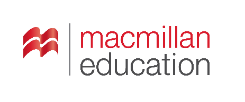 David Spencer with Monika CichmińskaPodstawowy wymiar godzin (wariant III.1.P) = 90 godzin lekcyjnychRozszerzony wymiar godzin (wariant III.1.R), wraz z lekcjami dodatkowymi = do 150 godzin Umiejętności i treści językowe, według NOWEJ podstawy programowej, etap III wariant III.1.P (zakres podstawowy)(skrótem ZR oznaczono umiejętności z zakresu rozszerzonego)ROZKŁAD MATERIAŁU	CHECKPOINT B1+	(podręcznik wieloletni)			David Spencer with Monika CichmińskaPodstawowy wymiar godzin (wariant III.1.P) = 90 godzin lekcyjnychRozszerzony wymiar godzin (wariant III.1.R), wraz z lekcjami dodatkowymi = do 150 godzin Umiejętności i treści językowe, według NOWEJ podstawy programowej, etap III wariant III.1.P (zakres podstawowy)(skrótem ZR oznaczono umiejętności z zakresu rozszerzonego)ROZKŁAD MATERIAŁU	CHECKPOINT B1+	(podręcznik wieloletni)			David Spencer with Monika CichmińskaPodstawowy wymiar godzin (wariant III.1.P) = 90 godzin lekcyjnychRozszerzony wymiar godzin (wariant III.1.R), wraz z lekcjami dodatkowymi = do 150 godzin Umiejętności i treści językowe, według NOWEJ podstawy programowej, etap III wariant III.1.P (zakres podstawowy)(skrótem ZR oznaczono umiejętności z zakresu rozszerzonego)ROZKŁAD MATERIAŁU	CHECKPOINT B1+	(podręcznik wieloletni)			David Spencer with Monika CichmińskaPodstawowy wymiar godzin (wariant III.1.P) = 90 godzin lekcyjnychRozszerzony wymiar godzin (wariant III.1.R), wraz z lekcjami dodatkowymi = do 150 godzin Umiejętności i treści językowe, według NOWEJ podstawy programowej, etap III wariant III.1.P (zakres podstawowy)(skrótem ZR oznaczono umiejętności z zakresu rozszerzonego)ROZKŁAD MATERIAŁU	CHECKPOINT B1+	(podręcznik wieloletni)			David Spencer with Monika CichmińskaPodstawowy wymiar godzin (wariant III.1.P) = 90 godzin lekcyjnychRozszerzony wymiar godzin (wariant III.1.R), wraz z lekcjami dodatkowymi = do 150 godzin Umiejętności i treści językowe, według NOWEJ podstawy programowej, etap III wariant III.1.P (zakres podstawowy)(skrótem ZR oznaczono umiejętności z zakresu rozszerzonego)ROZKŁAD MATERIAŁU	CHECKPOINT B1+	(podręcznik wieloletni)			David Spencer with Monika CichmińskaPodstawowy wymiar godzin (wariant III.1.P) = 90 godzin lekcyjnychRozszerzony wymiar godzin (wariant III.1.R), wraz z lekcjami dodatkowymi = do 150 godzin Umiejętności i treści językowe, według NOWEJ podstawy programowej, etap III wariant III.1.P (zakres podstawowy)(skrótem ZR oznaczono umiejętności z zakresu rozszerzonego)ROZKŁAD MATERIAŁU	CHECKPOINT B1+	(podręcznik wieloletni)			David Spencer with Monika CichmińskaPodstawowy wymiar godzin (wariant III.1.P) = 90 godzin lekcyjnychRozszerzony wymiar godzin (wariant III.1.R), wraz z lekcjami dodatkowymi = do 150 godzin Umiejętności i treści językowe, według NOWEJ podstawy programowej, etap III wariant III.1.P (zakres podstawowy)(skrótem ZR oznaczono umiejętności z zakresu rozszerzonego)ROZKŁAD MATERIAŁU	CHECKPOINT B1+	(podręcznik wieloletni)			David Spencer with Monika CichmińskaPodstawowy wymiar godzin (wariant III.1.P) = 90 godzin lekcyjnychRozszerzony wymiar godzin (wariant III.1.R), wraz z lekcjami dodatkowymi = do 150 godzin Umiejętności i treści językowe, według NOWEJ podstawy programowej, etap III wariant III.1.P (zakres podstawowy)(skrótem ZR oznaczono umiejętności z zakresu rozszerzonego)ROZKŁAD MATERIAŁU	CHECKPOINT B1+	(podręcznik wieloletni)			David Spencer with Monika CichmińskaPodstawowy wymiar godzin (wariant III.1.P) = 90 godzin lekcyjnychRozszerzony wymiar godzin (wariant III.1.R), wraz z lekcjami dodatkowymi = do 150 godzin Umiejętności i treści językowe, według NOWEJ podstawy programowej, etap III wariant III.1.P (zakres podstawowy)(skrótem ZR oznaczono umiejętności z zakresu rozszerzonego)Liczba godzinNumer lekcjiDziałTematSłownictwo / GramatykaTematyka i umiejętności z podstawy programowejPodstawa programowaMateriały11Rozdział 1: PERSONAL BESTVocabulary: appearance, personality

Słownictwo: Wygląd zewnętrzny, cechy charakteruWyrażenia przydatne do opisu postaci: wyglądy zewnętrznego i cech charakteru 

Człowiek 
* wygląd zewnętrzny, cechy charakteru
Rozumienie wypowiedzi ustnej -Uczeń:
*  określa główną myśl wypowiedzi
Rozumienie wypowiedzi pisemnej -Uczeń:
* określa główną myśl fragmentu tekstu
Tworzenie wypowiedzi ustnej -Uczeń:
* opisuje ludzi
* wyraża i uzasadnia swoje opinie
Przetwarzanie tekstu ustnie lub pisemnie -Uczeń:
* przekazuje w języku obcym informacje zawarte w materiałach wizualnych 
Inne -Uczeń:
* współdziała w grupie I 1,        
II 2
III 1
IV 1, 4
VIII 1     
XISB s. 6
WB s. 41Rozdział 1: PERSONAL BESTVocabulary builder Unit 1: Appearance, Personality and charakter, Confusing words
Słownictwo z rozdziału 1 - ćwiczenia dodatkowe: Wygląd zewnętrzny, cechy charakteru, często mylone słowawygląd zewnętrzny, cechy charakteruCzłowiek
* wygląd zewnętrzny, cechy charakteruI 1 SB s. 12612Rozdział 1: PERSONAL BESTReading: Special people!  
Czytanie: artykuł opisujący osoby o szczególnych umiejętnościachCzłowiek
* wygląd zewnętrzny, cechy charakteru, umiejętności i zainteresowania 
Rozumienie wypowiedzi pisemnej -Uczeń:
* znajduje w tekście określone informacje
Tworzenie wypowiedzi ustnej -Uczeń:
* opisuje ludzi
* wyraża i uzasadnia swoje opinie
Przetwarzanie tekstu ustnie lub pisemnie -Uczeń:
* przekazuje w języku obcym informacje zawarte w materiałach wizualnych 
Inne -Uczeń:
* wykorzystuje techniki samodzielnej pracy nad językiem
* współdziała w grupie
* stosuje strategie komunikacyjne: domyślanie się znaczenia wyrazów z kontekstuI 1 
III 4
IV 1, 6 
VIII 1
X
XI
XIIISB s. 7
WB s. 513Rozdział 1: PERSONAL BESTGrammar in context: Present Simple and Present Continuous; Adverbs of frequency
Gramatyka: czasy teraźniejsze Present Simple i Present Continuou; przysłówki częstotliwościZdania oznajmujące, przeczenia i pytania w czasach Present Simple i Present Continuous
Stosowanie przysłówków częstotliwości w zdaniach w czasach Present Simple i Present ContinuousCzłowiek
umiejętności i zainteresowania
Życie prywatne
* czynności życia codziennego, formy spędzania czasu wolnego
Rozumienie wypowiedzi pisemnej
* rozpoznaje związki między poszczególnymi częściami tekstu
Tworzenie wypowiedzi pisemnej -Uczeń:
* opowiada o czynnościach z teraźniejszości
* przedstawia fakty z teraźniejszości 
Reagowanie ustne na wypowiedzi -Uczeń:
* uzyskuje i przekazuje informacje i wyjaśnienia
Reagowanie pisemne na wypowiedzi -Uczeń:
* uzyskuje i przekazuje informacje i wyjaśnienia
Inne -Uczeń:
* wykorzystuje techniki samodzielnej pracy nad językiem
* współdziała w grupieI 1, 5
III 5 
V 2, 3
VI 3
VII 3
X
XI        SB ss. 8-9
WB s. 614Rozdział 1: PERSONAL BESTDeveloping vocabulary: synonyms and partial synonyms + Listening: Personality tests
Synonimy i wyrazy o podobnym znaczeniu + Słuchanie: Testy psychologiczneSynonimy i wyrazy o podobnym znaczeniuCzłowiek
* wygląd zewnętrzny, cechy charakteru, umiejętności i zainteresowania 
Rozumienie wypowiedzi ustnej -Uczeń:
* znajduje w wypowiedzi określone informacje
Tworzenie wypowiedzi ustnej -Uczeń:
* opisuje ludzi
* wyraża opinię i uzasadnia ją
Tworzenie wypowiedzi pisemnej -Uczeń:
* opisuje ludzi 
Reagowanie ustne na wypowiedzi -Uczeń:
* uzyskuje i przekazuje informacje i wyjaśnienia
Inne -Uczeń:
* wykorzystuje techniki pracy samodzielnej
* współdziała w grupieI 1
II 5
IV 1, 6
V 1
VI 3
X
XISB ss. 9-10
WB s. 715Rozdział 1: PERSONAL BESTGrammar in context: State and action verbs
Gramatyka: Czynności i stanyCzasowniki opisujące czynności i stanyCzłowiek
* wygląd zewnętrzny, cechy charakteru, uczucia i emocje, umiejętności i zainteresowania 
Tworzenie wypowiedzi ustnej -Uczeń:
* opisuje przedmioty i zjawiska
* wyraża i uzasadnia swoje opinie
* wyraża i opisuje uczucia i emocje
Tworzenie wypowiedzi pisemnej -Uczeń:
* opisuje przedmioty i zjawiska
* wyraża i uzasadnia swoje opinie
* wyraża i opisuje uczucia i emocje
Przetwarzanie tekstu ustnie lub pisemnie -Uczeń:
* przekazuje w języku obcym informacje zawarte w materiałach wizualnych 
Inne -Uczeń:
* wykorzystuje techniki pracy samodzielnej
* współdziała w grupieI 1
IV 1, 6, 7
V 1, 6, 7
VIII1
X
XISB ss. 10-11
WB s. 81Rozdział 1: PERSONAL BESTGrammar reference & Language checkpoint Unit 1: Present Simple, Adverbs and expessions of frequency, Present Continuous, State and action verbs; Appearance, Personality, Synonyms and partial synonyms
Utrwalenie gramatyki i słownictwa z rozdziału 1: Czasy teraźniejsze - Present Simple i Present Continuous, określenia częstotliwości, czasowniki opisujące czynności i stany; wygląd zewnętrzny, cechy charakteru, synonimy i wyrazy o podobnym znaczeniuCzasy teraźniejsze Present Simple i Present Continuous
określanie częstotliwości
Czasowniki opisujące czynności i stany
Słownictwo: wygląd zewnętrzny, cechy charakteru, synonimy i wyrazy o podobnym znaczeniuSB ss. 136-13716Rozdział 1: PERSONAL BESTDeveloping speaking: Asking for and giving personal information
Mówienie: Zadawanie pytań i udzielanie informacji odnośnie danych personalnychDane personalne
Zainteresowania

question tagsCzłowiek
* dane personalne, uczucia i emocje, umiejętności i zainteresowania 
Życie prywatne
* formy spędzania wolnego czasu
Rozumienie wypowiedzi ustnej -Uczeń:
* znajduje w wypowiedzi określone informacje
Reagowanie ustne na wypowiedzi -Uczeń:
* uzyskuje i przekazuje informacje i wyjaśnienia
* wyraża swoje upodobania, pyta o upodobania
Inne -Uczeń:
* wykorzystuje techniki pracy samodzielnej
* współdziała w grupieI 1, 5
II 5
VI 3, 5
X
XISB s. 12, 156, 157
WB s.91Rozdział 1: PERSONAL BESTEveryday English Unit 1: It’s very fashionable: how to give and respond to a compliment
Język angielski na co dzień - Rozdział 1: Prawienie komplementów i reagowanie na komplementyPrawienie komplementów i reagowanie na komplementy17Rozdział 1: PERSONAL BESTDeveloping writing: an informal e-mail describing people
Pisanie: email nieformalny z opisem osóbWygląd zewnętrzny, cechy charakteru, rodzina, przyjacieleCzłowiek
* wygląd zewnętrzny, cechy charakteru
Życie prywatne
* rodzina, przyjaciele
Rozumienie wypowiedzi pisemnej -Uczeń:
* znajduje w tekście określone informacje
Tworzenie wypowiedzi pisemnej -Uczeń:
* opisuje ludzi
* przedstawia fakty z teraźniejszości
* stosuje zasady konstruowania tekstów o różnym charakterze
* stosuje formalny lub nieformalny styl wypowiedzi adekwatnie
 do sytuacji
Przetwarzanie tekstu ustnie lub pisemnie -Uczeń:
* przekazuje w języku obcym informacje zawarte w materiałach wizualnych I 1, 5
III 4
V 1, 3, 11, 12
VIII 1SB s. 13, 159
WB s. 10 1Rozdział 1: PERSONAL BESTIntegrating Skills Unit 1: Personality, Value system
Doskonalenie umiejętności językowych z rozdziału 1: Cechy charakteru, system wartościCechy charakteru, osobisty system wartościCzłowiek
* cechy charakteru, osobisty system wartości
Rozumienie wypowiedzi ustnej -Uczeń:
* znajduje w wypowiedzi określone informacje
Tworzenie wypowiedzi pisemnej
* wyraża i uzasadnia swoje opinie i poglądy
Rozumienie wypowiedzi pisemnej -Uczeń:
* znajduje w tekście określone informacje
Reagowanie ustne na wypowiedzi -Uczeń:
* wyraża swoje opinie i uzasadnia je, pyta o opinie
Przetwarzanie wypowiedzi -Uczeń:
* przedstawia publicznie w języku angielskim wcześniej przygotowany materiał (prezentację)
Inne -Uczeń:
* współdziała w grupieI 1
II 5
III 4
V 6
VIII 4
XISB s. 1418Rozdział 1: PERSONAL BESTSkills Checkpoint Unit 1
Powtórzenie wiadomości i umiejętności z rozdziału 1
Przygotowanie do matury:
Rozumienie ze słuchu: uzupełnianie luk (R) 
Rozumienie tekstów pisanych: wybór wielokrotny
Znajomość środków językowych: uzupełnianie luk otwartych, tłumaczenie zdań
Wypowiedź pisemna: e-mail
Wypowiedź ustna: opis ilustracjiWygląd zewnętrzny, cechy charakteru, uczucia i emocje, 

Czasy Present Simple i Present ContinuousCzłowiek
* wygląd zewnętrzny, cechy charakteru, uczucia i emocje
Życie prywatne
* rodzina, znajomi i przyjaciele
Rozumienie wypowiedzi ustnej -Uczeń:
* znajduje w wypowiedzi określone informacje R
Rozumienie wypowiedzi pisemnej -Uczeń:
* określa myśl główną tekstu
* określa intencje nadawcy tekstu
* układa informacje w określonym porządku
Tworzenie wypowiedzi ustnej -Uczeń:
* opisuje ludzi i miejsca
* opowiada o doświadczeniach z przeszłości
* wyraża i uzasadnia swoje opinie
* wyraża i opisuje uczucia i emocje
Tworzenie wypowiedzi pisemnej -Uczeń:
* opisuje ludzi i miejsca
* wyraża i opisuje uczucia i emocje
* stosuje zasady konstruowania tekstów o różnym charakterze
* stosuje formalny lub nieformalny styl wypowiedzi adekwatnie do sytuacji
Przetwarzanie wypowiedzi
* przekazuje w języku obcym informacje zawarte w materiałach wizualnych 
* przekazuje w języku angielskim informacje sformułowane w języku polskim
Inne -Uczeń:
* dokonuje samooceny
* współdziała w grupieI 1, 5
II 5 R
III 1, 3, 6
IV 1, 2, 6, 7
V 1, 7, 11, 12
VIII 1, 3 R
X
XISB ss. 16-17
WB s. 1119Rozdział 1: PERSONAL BESTTest: Sprawdzenie wiadomości i umiejętności z rozdziału 11Rozdział 1: PERSONAL BESTCulture worksheets Unit 1: Coming of age
Kultura - rozdział 1: Dojrzewanie Okresy życia,  tradycje związane z osiąganiem pewnego wieku w różnych krajach       1Rozdział 1: PERSONAL BESTLife skills: worksheets and videos Unit 1
Buiding your confidence
Praca z filmem - rozdział 1: Budowanie pewności siebiecechy charakteru, umiejętności, system wartości110Rozdział 2: TRAVELOGUEVocabulary: Transport and travel, Accommodation
Słownictwo: Podróże, środki transportu, zakwaterowaniePodróżowanie: środki transportu, rodzaje zakwaterowania

Podróżowanie i turystyka
* środki transportu i korzystanie z nich, baza noclegowa
Rozumienie wypowiedzi ustnej -Uczeń:
* określa główną myśl fragmentu wypowiedzi
Rozumienie wypowiedzi pisemnej -Uczeń:
* rozpoznaje związki między poszczególnymi częściami tekstu
Tworzenie wypowiedzi ustnej -Uczeń:
* opisuje przedmioty i miejsca
Reagowanie na wypowiedzi -Uczeń:
* wyraża swoje opinie i uzasadnia je, pyta o opinie 
Przetwarzanie tekstu ustnie lub pisemnie -Uczeń:
* przekazuje w języku obcym informacje zawarte w materiałach wizualnych
Inne -Uczeń:
* wykorzystuje techniki samodzielnej pracy nad językiem
 * współdziała w grupie I 8       
II 2
III 5
IV 1
VI 4   
VIII 1
X
XISB s. 18
WB s. 121Rozdział 2: TRAVELOGUEVocabulary builder Unit 2: The world of travel
Słownictwo z rozdziału 2 - ćwiczenia dodatkowe: Świat podróżyRodzaje podróżowania, środki transportu, formy spędzania wakacjiPodróżowanie i turystyka
* środki transportu i korzystanie z nich, baza noclegowa, wycieczki, zwiedzanieI 8SB s. 127111Rozdział 2: TRAVELOGUEReading: Notes from a Small Island   
Czytanie: Zapiski z małej wyspy: relacja z podróżyPodróżowanie: środki transportu i korzystanie z nichPodróżowanie i turystyka
* środki transportu i korzystanie z nich
Rozumienie wypowiedzi pisemnej -Uczeń:
* określa intencje autora tekstu
* znajduje w tekście określone informacje
* odróżnia informacje o faktach od opinii
Tworzenie wypowiedzi ustnej -Uczeń:
* wyraża swoje opinie i uzasadnia je 
Inne -Uczeń:
* wykorzystuje techniki samodzielnej pracy nad językiem
 * współdziała w grupie I 8
III 2, 4, 8
X
XISB s. 19
WB s. 13112Rozdział 2: TRAVELOGUEGrammar in context: Past Simple, Past Continuous and Past Perfect
Gramatyka: Czasy przeszłe Past Simple, Past Continuous i Past PerfectZdania oznajmujące, przeczenia i pytania w czasach Past Simple, Past Continuous i Past PerfectPodróżowanie i turystyka
* środki transportu i korzystanie z nich
Tworzenie wypowiedzi pisemnej -Uczeń:
* opowiada o czynnościach, doświadczeniach i wydarzeniach z przeszłości
Reagowanie pisemne na wypowiedzi -Uczeń:
* uzyskuje i przekazuje informacje i wyjaśnienia
Inne -Uczeń:
* wykorzystuje techniki samodzielnej pracy nad językiem
 I 8
V 2
VII 3
XSB s. 20
WB s. 14113Rozdział 2: TRAVELOGUEDeveloping vocabulary: Phrasal verbs connected with travel + Listening: Travelling around the world

Słownictwo: czasowniki frazowe związane z podróżowaniem + Słuchanie: Podróż dookoła świataczasowniki frazowe związane z podróżowaniemPodróżowanie i turystyka
* środki transportu i korzystanie z nich
Rozumienie wypowiedzi ustnej -Uczeń:
* znajduje w wypowiedzi określone informacje
Rozumienie wypowiedzi pisemnej
* rozpoznaje związki między poszczególnymi częściami tekstu
Tworzenie wypowiedzi ustnej -Uczeń:
* opowiada o czynnościach i wydarzeniach z przeszłości
Tworzenie wypowiedzi pisemnej -Uczeń:
* opowiada o czynnościach i wydarzeniach z przeszłości
Inne -Uczeń:
* wykorzystuje techniki samodzielnej pracy nad językiem
* współdziała w grupieI 8
II 5
III 5
IV 2
V 2 
X
XISB ss. 21-22
WB s. 15114Rozdział 2: TRAVELOGUEGrammar in context: used to, would
Gramatyka: Konstrukcje z used to i would w odniesieniu do przeszłościWyrażenia used to i wouldPodróżowanie i turystyka
* środki transportu i korzystanie z nich
Tworzenie wypowiedzi ustnej -Uczeń:
* opowiada o czynnościach i wydarzeniach z przeszłości
* przedstawia fakty z przeszłości
Tworzenie wypowiedzi pisemnej -Uczeń:
* opowiada o czynnościach i wydarzeniach z przeszłości
* przedstawia fakty z przeszłości
Przetwarzanie wypowiedzi -Uczeń:
* przekazuje w języku obcym informacje zawarte w materiałach wizualnych
Inne -Uczeń:
* wykorzystuje techniki pracy samodzielnej
* współdziała w grupieI 8
IV 2, 3
V 2, 3
VIII 1
X
XISB ss. 22-23
WB s. 161Rozdział 2: TRAVELOGUEGrammar reference & Language checkpoint Unit 2: Past Simple, Past Continuous, Past Perfect, used to and would; Crimes and criminals, Transport and travel, Accommodation, Phrasal verbs connected with travelling
Utrwalenie gramatyki i słownictwa z rozdziału 2: Czasy przeszłe - Past Simple,   Past Continuous i Past Perfect; wyrażenia used to i would; podróżowanie: transport i baza, czasowniki frazowe związane z podróżowaniemCzasy przeszłe - Past Simple, Past Continuous i Past Perfect;
słownictwo dotyczące podróżowania (transport, baza noclegowa); czasowniki frazowe związane z podróżowaniemSB ss. 138-139115Rozdział 2: TRAVELOGUEDeveloping speaking: Asking for information
Mówienie: Uzyskiwanie informacjiWyrażenia związanie z uzyskiwaniem informacji odnośnie podróżowania pociągiem
Pytania pośredniePodróżowanie i turystyka
* środki transportu i korzystanie z nich
Rozumienie wypowiedzi ustnej -Uczeń:
* znajduje w wypowiedzi określone informacje 
Rozumienie wypowiedzi pisemnej  -Uczeń:
* znajduje w wypowiedzi określone informacje
Reagowanie ustne na wypowiedzi -Uczeń:
* uzyskuje i przekazuje informacje i wyjaśnienia
* stosuje zwroty i formy grzecznościowe
Reagowanie pisemne na wypowiedzi -Uczeń:
* uzyskuje i przekazuje informacje i wyjaśnienia
* stosuje zwroty i formy grzecznościowe
Przetwarzanie wypowiedzi -Uczeń:
* przekazuje w języku obcym informacje zawarte w materiałach wizualnych (ZR)
Inne -Uczeń:
* współdziała w grupieI 8
II 5
III 4
VI 3, 14
VII 3, 14
VIII 1
XISB ss. 24, 156
WB s. 171Rozdział 2: TRAVELOGUEEveryday English Unit 2: Four stars for me! (how to write an online review)
Język angielski na co dzień - Rozdział 2: Pisanie recenzji na forum internetowymWyrażenia przydatne do opisywania i recenzowania bazy noclegowej na forum internetowym dla podróżników116Rozdział 2: TRAVELOGUEDeveloping writing: a blog post
Pisanie: wpis na bloguWyrażenia stosowane w tekście do podkreślenia czy uwypuklenia walorów: What (a)…! …so/such; do/did w zdaniach oznajmujących Podróżowanie i turystyka
* środki transportu i korzystanie z nich, baza noclegowa, wycieczki i zwiedzanie
Rozumienie wypowiedzi pisemnej -Uczeń:
* określa myśl główną tekstu
* znajduje w tekście określone informacje
Tworzenie wypowiedzi ustnej -Uczeń:
* przedstawia marzenia i plany na przyszłość
* wyraża i uzasadnia swoje opinie
Tworzenie wypowiedzi pisemnej -Uczeń:
* opisuje przedmioty i miejsca
* opowiada o czynnościach, doświadczeniach i wydarzeniach z przeszłości
* przedstawia fakty z przeszłości
* stosuje zasady konstruowania tekstów o różnym charakterze
* stosuje formalny lub nieformalny styl wypowiedzi adekwatnie do sytuacji
Inne -Uczeń:
* współdziała w grupie I 8
III 1, 4
IV 4, 6
V 1, 2, 3, 11, 12
IXSB ss. 25, 158
WB s. 181Rozdział 2: TRAVELOGUEIntegrating Skills Unit 2: Sightseeing; Travel accidents
Doskonalenie umiejętności językowych z rozdziału 2: Zwiedzanie; Wypadki w podróżyPodróżowanie i turystyka: atrakcje turystyczne, noclegi, zdarzenia w podróży i w czasie zwiedzaniaPodróżowanie i turystyka
* środki transportu i korzystanie z nich, baza noclegowa, wycieczki i zwiedzanie, awarie i wypadki w podróży
Rozumienie wypowiedzi ustnej -Uczeń:
* rozróżnia informacje o faktach od opinii (ZR)
Rozumienie wypowiedzi pisemnej -Uczeń:
* znajduje w tekście określone informacje
Tworzenie wypowiedzi ustnej -Uczeń:
* wyraża swoje opinie i poglądy
Reagowanie ustne na wypowiedzi -Uczeń:
* wyraża i uzasadnia swoje opinie, ustosunkowuje się do opinii innych osób
Przetwarzanie wypowiedzi -Uczeń:
* przekazuje w języku polskim informacje sformułowane w języku angielskim
* przedstawia publicznie w języku angielskim wcześniej przygotowany materiał (prezentację)
Inne -Uczeń:
* współdziała w grupieI 8
II 8 ZR
III 4
IV 6
VI 4
VIII 2, 4
XISB s. 26 117Rozdział 2: TRAVELOGUESkills Checkpoint Unit 2
Powtórzenie wiadomości i umiejętności z rozdziału 2
Przygotowanie do matury:
Rozumienie ze słuchu: wybór wielokrotny 
Rozumienie tekstów pisanych: odpowiedzi na pytania
Znajomość środków językowych: tłumaczenie wskazówek, wybór wielokrotny (R)
Wypowiedź pisemna: wiadomość na blogu
Wypowiedź ustna: wypowiedź na podstawie materiału stymulującegoPodróżowanie i turystyka
Czasy Past Simple, Past Continuous i Past Perfect; used toPodróżowanie i turystyka
* środki transportu i korzystanie z nich, baza noclegowa, wycieczki i zwiedzanie, awarie i wypadki w podróży
Rozumienie wypowiedzi ustnej -Uczeń:
* określa intencje nadawcy wypowiedzi
* określa kontekst wypowiedzi
* znajduje w wypowiedzi określone informacje
Rozumienie wypowiedzi pisemnej -Uczeń:
* znajduje w tekście określone informacje
* rozpoznaje związki między poszczególnymi częściami tekstu (ZR)
Tworzenie wypowiedzi ustnej -Uczeń:
* opisuje ludzi, przedmioty i miejsca
* wyraża swoje opinie i uzasadnia je
Tworzenie wypowiedzi pisemnej -Uczeń:
* opisuje miejsca
* przedstawia fakty z przeszłości
* wyraża i uzasadnia swoje opinie
* stosuje zasady konstruowania tekstów o różnym charakterze
* stosuje formalny lub nieformalny styl wypowiedzi adekwatnie do sytuacji 
Reagowanie pisemne na wypowiedzi -Uczeń:
* proponuje, zachęca
Przetwarzanie wypowiedzi -Uczeń:
* przekazuje w języku obcym informacje zawarte w materiałach wizualnych
* przekazuje w języku obcym informacje sformułowane w języku polskim
Inne -Uczeń:
* dokonuje samooceny
* współdziała w grupie I 8
II 3, 4, 5
III 4, 5 
IV 1, 6
V 1, 3, 4, 10, 11 
VII 8
VIII 1, 3
X
XISB ss. 28-29
WB s. 19118Rozdział 2: TRAVELOGUETest: Sprawdzenie wiadomości i umiejętności z rozdziału 21Rozdział 2: TRAVELOGUECulture worksheets Unit 2: Culture trips Kultura - rozdział 2: Podróże do miejsc dziedzictwa kulturowegowalory kulturalne, historyczne i przyrodnicze odwiedzanych miejsc  1Rozdział 2: TRAVELOGUELife skills: worksheets and videos Unit 2
Being a responsible tourist
Praca z filmem - rozdział 2: Odpowiedzialna turystykasłownictwo związane z turystyką i ochroną środowiska119Rozdział 3: CITY TO CITYVocabulary: Cities and houses; Adjectives describing cities
Słownictwo: Miasta i domy; przymiotniki opisujące miastoRodzaje budynków mieszkalnych, obiekty w mieście, przymiotniki opisujące miasto
Miejsce zamieszkania
* dom i jego okolica, pomieszczenia i wyposażenie domu
Rozumienie wypowiedzi ustnej -Uczeń:
*  określa główną myśl wypowiedzi
Tworzenie wypowiedzi ustnej -Uczeń:
* opisuje miejsca
Przetwarzanie wypowiedzi -Uczeń:
* przekazuje w języku obcym informacje zawarte w materiałach wizualnych
Inne -Uczeń:
* wykorzystuje techniki samodzielnej pracy nad językiem
 * współdziała w grupie
* posiada świadomość językową I 2 
II 2
IV 1
VIII 1   
X
XI
XIVSB s. 30
WB s. 201Rozdział 3: CITY TO CITYVocabulary builder Unit 3: Cities and houses; House and furniture; Household chores
Słownictwo z rozdziału 3 - ćwiczenia dodatkowe: Miasta, domy, umeblowanie, obowiązki domoweRodzaje domów, wyposażenie domów, prace domoweMiejsce zamieszkania
* dom i jego okolica, pomieszczenia i wyposażenie domu, prace domoweI 2SB s. 128120Rozdział 3: CITY TO CITYReading: Moving to the Megacities!
Czytanie: artykuł na temat życia w nowoczesnych ogromnych chińskich  miastachbudynki i ich wyposażenieMiejsce zamieszkania
* dom i jego okolica, pomieszczenia i wyposażenie domu
Państwo i społeczeństwo
* problemy współczesnego świata (ZR)
Rozumienie wypowiedzi pisemnej -Uczeń:
* określa główną myśl tekstu
* znajduje w tekście określone informacje
* rozpoznaje związki między poszczególnymi częściami tekstu
Tworzenie wypowiedzi ustnej -Uczeń:
* wyraża swoje opinie i uzasadnia je, ustosunkowuje się do opinii innych osób 
Przetwarzanie tekstu ustnie lub pisemnie -Uczeń:
* przekazuje w języku obcym informacje zawarte w materiałach wizualnych 
Inne -Uczeń:
* posiada wrażliwość międzykulturową (ZR)
* wykorzystuje techniki samodzielnej pracy nad językiem
* współdziała w grupieI 2, 14
III 1, 4, 5
IV 6
VIII 1
IX 2
X
XISB s. 31
WB s. 21121Rozdział 3: CITY TO CITYGrammar in context: Present Perfect Simple and Past Simple; ever, never, for, since, just, already, yet 
Gramatyka: Present Perfect Simple i Past Simple; przysłówki ever, never, for, since, just, already, yet Present Perfect Simple i Past Simple; przysłówki ever, never, for, since, just, already, yet Miejsce zamieszkania
* dom i jego okolica
Rozumienie wypowiedzi pisemnej -Uczeń:
* rozpoznaje związki miedzy poszczególnymi częściami tekstu
Tworzenie wypowiedzi pisemnej
* opowiada o czynnościach, doświadczeniach i wydarzeniach z teraźniejszości i przeszłości
* przedstawia fakty z teraźniejszości i przeszłości
Inne -Uczeń:
* wykorzystuje techniki samodzielnej pracy nad językiemI 2
III 5
V 2, 3
XSB ss. 32-33
WB s. 22122Rozdział 3: CITY TO CITYDeveloping vocabulary: Extreme adjectives + Listening: A podcast
Słownictwo: przymiotniki ekstremalne + Słuchanie:  program dotyczący międzynarodowej wymiany studenckiejPrzymiotniki ekstremalneMiejsce zamieszkania
* dom i jego okolica
Edukacja
* uczenie się, życie szkoły
Rozumienie wypowiedzi ustnej -Uczeń:
* znajduje w wypowiedzi określone informacje
Tworzenie wypowiedzi ustnej -Uczeń:
* opisuje miejsca i zjawiska
Reagowanie ustne na wypowiedzi -Uczeń:
* wyraża i uzasadnia swoje opinie, pyta o opinie, ustosunkowuje się do opinii innych osób
Przetwarzanie tekstu ustnie lub pisemnie -Uczeń:
* przekazuje w języku obcym informacje zawarte w materiałach wizualnych 
Inne -Uczeń:
* wykorzystuje techniki samodzielnej pracy nad językiem
* współdziała w grupie
* posiada świadomość językowąI 2, 3
II 5
IV 1
VI 4
VIII 1
X
XI
XIVSB ss. 33-34
WB s. 23123Rozdział 3: CITY TO CITYGrammar in context: Present Perfect Continuous
Gramatyka: Czas Present Perfect ContinuousCzas Present Perfect ContinuousMiejsce zamieszkania
* dom i jego okolica
Edukacja
* uczenie się, życie szkoły
Reagowanie ustne na wypowiedzi -Uczeń:
* uzyskuje i przekazuje informacje i wyjaśnienia
Reagowanie pisemne na wypowiedzi -Uczeń:
* uzyskuje i przekazuje informacje i wyjaśnienia
Przetwarzanie wypowiedzi -Uczeń:
* przekazuje w języku obcym informacje zawarte w materiałach wizualnych
Inne -Uczeń:
* wykorzystuje techniki pracy samodzielnej
* współdziała w grupieI 2, 3
VI 3
VII 3
VIII 1
X
XISB ss. 34-35
WB s. 241Rozdział 3: CITY TO CITYGrammar reference & Language checkpoint Unit 3: Present Perfect Simple and Past Simple; ever, never, for, since, just, already, yet; Present Perfect Continuous; Cities and houses; Adjectives describing cities; Extreme adjectives  
Utrwalenie gramatyki i słownictwa z rozdziału 3: Czasy Past Simple, Present Perfect Simple i Present Perfect Continuous; przysłówki: ever, never, for, since, just, already, yet; Słownictwo: miasta, domy, przymiotniki opisujące miasto, przymiotniki ekstremalneCzasy Past Simple, Present Perfect Simple i Present Perfect Continuous; przysłówki: ever, never, for, since, just, already, yet; 
Słownictwo: miasta, domy, przymiotniki opisujące miasto, przymiotniki ekstremalneSB ss. 140-141124Rozdział 3: CITY TO CITYDeveloping speaking: Describing photos - 1
Mówienie: Opisywanie fotografiiWyrażenia przydatne przy opisywaniu fotografiiMiejsce zamieszkania
* dom i jego okolica
Podróżowanie i turystyka 
* ruch uliczny
Rozumienie wypowiedzi ustnej -Uczeń:
* określa myśl główną wypowiedzi
* znajduje w wypowiedzi określone informacje 
Tworzenie wypowiedzi ustnej -Uczeń:
* opisuje miejsca 
* wyraża i uzasadnia swoje opinie
Przetwarzanie wypowiedzi -Uczeń:
* przekazuje w języku obcym informacje zawarte w materiałach wizualnych
Inne -Uczeń:
* współdziała w grupieI 2, 8
II 2, 5
IV 1, 6
VIII 1
XISB  s. 36
WB s. 251Rozdział 3: CITY TO CITYEveryday English Unit 3: I think we’re lost! (how to ask for and give directions)
Język angielski na co dzień - Rozdział 3: Pytanie o drogę i udzielanie wskazówekSłownictwo przydatne przy wskazywaniu drogi (np. obiekty w mieście, punkty orientacyjne, kierunki)125Rozdział 3: CITY TO CITYDeveloping writing: An informal email describring a place
Pisanie: Prywatny email z opisem miejscaWyrażenia stosowanie w liście i emailu nieformalnym oraz słownictwo przydatne do opisu miejscaMiejsce zamieszkania
* dom i jego okolica
Rozumienie wypowiedzi pisemnej -Uczeń:
* znajduje w tekście określone informacje
Tworzenie wypowiedzi ustnej -Uczeń:
* wyraża i uzasadnia swoje opinie i poglądy
Tworzenie wypowiedzi pisemnej -Uczeń:
* opisuje miejsca
* opowiada o wydarzeniach z przeszłości i teraźniejszości
* przedstawia fakty z teraźniejszości
* stosuje zasady konstruowania tekstów o różnym charakterze
* stosuje formalny lub nieformalny styl wypowiedzi adekwatnie do sytuacji 
Inne -Uczeń:
* współdziała w grupie
* posiada świadomość językowąI 2
III 4
IV 6
V 1, 2, 3, 11, 12
XI
XIVSB ss. 37, 159
WB s. 261Rozdział 3: CITY TO CITYIntegrating Skills Unit 3: Renting a room/a flat
Doskonalenie umiejętności językowych z rozdziału 3: Wynajmowanie mieszkania lub pokojuDom i jego okolica, wyposażenie domu, lokalizacjaMiejsce zamieszkania
* dom i jego okolica, pomieszczenia i wyposażenie domu, wynajmowanie mieszkania
Rozumienie wypowiedzi ustnej -Uczeń:
* określa intencje nadawcy wypowiedzi
* znajduje w wypowiedzi określone informacje
Rozumienie wypowiedzi pisemnej -Uczeń:
* znajduje w tekście określone informacje
Tworzenie wypowiedzi ustnej -Uczeń:
* wyraża i uzasadnia swoje opinie, ustosunkowuje się do opinii innych osób
Przetwarzanie wypowiedzi -Uczeń:
* przekazuje w języku polskim informacje sformułowane w języku angielskim
* przedstawia publicznie w języku angielskim wcześniej przygotowany materiał (prezentację)
Inne -Uczeń:
* współdziała w grupieI 2
II 3, 5
III 4
IV 6
VIII 2, 4
XISB s. 38126Rozdział 3: CITY TO CITYSkills Checkpoint Unit 3
Powtórzenie wiadomości i umiejętności z rozdziału 3
Przygotowanie do matury:
Rozumienie ze słuchu: sterowane odpowiedzi na pytania (R)
Rozumienie tekstów pisanych: uzupełnianie luk
Znajomość środków językowych: uzupełnianie luk sterowanych, parafraza zdań (R)
Wypowiedź pisemna: wiadomość na forum internetowym
Wypowiedź ustna: opis ilustracjiMiejsce zamieszkania
Czasy przeszłeMiejsce zamieszkania
* dom i jego okolica, pomieszczenia i wyposażenie domu, wynajmowanie mieszkania
Rozumienie wypowiedzi ustnej -Uczeń:
* określa intencje nadawcy wypowiedzi
* znajduje w wypowiedzi określone informacje
Rozumienie wypowiedzi pisemnej -Uczeń:
* znajduje w tekście określone informacje
Tworzenie wypowiedzi ustnej -Uczeń:
* opisuje ludzi i miejsca
* opowiada o doświadczeniach i wydarzeniach z przeszłości
* wyraża i uzasadnia swoje opinie
Tworzenie wypowiedzi pisemnej -Uczeń:
* opisuje miejsca
* opowiada o wydarzeniach z teraźniejszości i przeszłości
* przedstawia marzenia i nadzieje
* wyraża i uzasadnia swoje opinie
* stosuje zasady konstruowania tekstów o różnym charakterze
* stosuje formalny lub nieformalny styl wypowiedzi adekwatnie do sytuacji 
Reagowanie pisemne na wypowiedzi -Uczeń:
*proponuje, zachęca 
Przetwarzanie wypowiedzi -Uczeń:
* przekazuje w języku obcym informacje zawarte w materiałach wizualnych
* przekazuje w języku polskim lub angielskim informacje sformułowane w języku angielskim (ZR)
Inne -Uczeń:
* dokonuje samooceny
* współdziała w grupie I 2
II 3, 5 ZR
III 4 ZR
IV 1, 2, 6
V 1, 2, 4, 6, 11, 12
VII 8 
VIII 1, 2
VIII 2 ZR
X
XISB ss. 40-41
WB s. 27127Rozdział 3: CITY TO CITYTest: Sprawdzenie wiadomości i umiejętności z rozdziału 31Rozdział 3: CITY TO CITYCulture worksheets Unit 3: Twin towns
Kultura - rozdział 3: Miasta partnerskieKraje, tradycje; działania w dziedzinach kultury, edukacji, sportu, gospodarki itp..    1Rozdział 3: CITY TO CITYLife skills: worksheets and videos Unit 3
Explaining statistics
Praca z filmem - rozdział 3: Statystyka oraz interpretowanie wykresów i danychrodzaje wykresów, rozróżnianie faktów i interpretacji 128Rozdział 4: FEED YOUR MINDVocabulary: Food and meals; Describing food
Słownictwo: Artykuły spożywcze, posiłki; opisywanie jedzeniaNazwy artykułów spożywczych; nazwy posiłków; przymiotniki opisujące jedzenie
Żywienie
* artykuły spożywcze, posiłki i ich przygotowywanie
Rozumienie wypowiedzi ustnej -Uczeń:
* określa myśl główną wypowiedzi
Tworzenie wypowiedzi ustnej -Uczeń:
* opisuje przedmioty i zjawiska
Reagowanie na wypowiedzi ustne -Uczeń:
* uzyskuje i przekazuje informacje i wyjaśnienia 
Przetwarzanie wypowiedzi -Uczeń:
* przekazuje w języku obcym informacje zawarte w materiałach wizualnych
Inne -Uczeń:
* wykorzystuje techniki samodzielnej pracy nad językiem
 * współdziała w grupieI 6  
II 2
IV 1
VI 3
VIII 1   
X
XISB s. 42
WB s. 281Rozdział 4: FEED YOUR MINDVocabulary builder Unit 4: Adjectives describing food; Containers and quantities; Ways of preparing food
Słownictwo z rozdziału 4 - ćwiczenia dodatkowe: Przymiotniki opisujące jedzenie; Pojemniki i ilości; sposoby przygotowywania jedzeniaPrzymiotniki opisujące jedzenie, czynności przy przygotowywaniu posiłków, pojemniki, określanie ilości produktów spożywczychŻywienie
* artykuły spożywcze, posiłki i ich przygotowywanieI 6SB s. 129129Rozdział 4: FEED YOUR MINDReading: The future of food? 
Czytanie: artykuł dotyczący produktów żywnościowych  w przyszłościArtykuły spożywcze, sposoby przygotowywania posiłkówŻywienie
* artykuły spożywcze, posiłki i ich przygotowywanie, nawyki żywieniowe
Rozumienie wypowiedzi pisemnej -Uczeń:
* określa główną myśl tekstu
* znajduje w tekście określone informacje
Tworzenie wypowiedzi ustnej -Uczeń:
* wyraża swoje opinie i uzasadnia je 
Inne -Uczeń:
* wykorzystuje techniki samodzielnej pracy nad językiem
* stosuje strategie komunikacyjne i kompensacyjneI 6
III 1, 4
IV 6
X
XIIISB s. 43
WB s. 29130Rozdział 4: FEED YOUR MINDGrammar in context: will, be going to, present continuous and present simple for future
Gramatyka: will, be going to, czasy present continuous i present simple dla wyrażenia przyszłościwill, be going to, czasy present continuous i present simple dla wyrażenia przyszłościŻywienie
* artykuły spożywcze, posiłki i ich przygotowywanie
Tworzenie wypowiedzi ustnej -Uczeń:
* przedstawia intencje, marzenia, nadzieje i plany na przyszłość
Tworzenie wypowiedzi pisemnej -Uczeń:
* przedstawia intencje, marzenia, nadzieje i plany na przyszłość
Reagowanie ustne na wypowiedzi -Uczeń:
* wyraża swoje opinie i uzasadnia je, pyta o opinie
Przetwarzanie wypowiedzi -Uczeń:
* przekazuje w języku angielskim informacje sformułowane w tym języku 
Inne -Uczeń:
* wykorzystuje techniki samodzielnej pracy nad językiem
 * współdziała w grupie I 6
IV 4
V 4
VI 4
VIII 2
X
XISB ss. 44-45
WB s. 30131Rozdział 4: HEALTH WATCHDeveloping vocabulary: Prefixes + Listening: Food in the future
Słownictwo: Przedrostki + Słuchanie: Żywność w przyszłości Przedrostki: over-, pre-, re-, under-, mis-, iner-, co-, dis-Żywienie
* artykuły spożywcze, posiłki i ich przygotowywanie
Rozumienie wypowiedzi ustnej -Uczeń:
* określa myśl główną wypowiedzi
* znajduje w wypowiedzi określone informacje
Tworzenie wypowiedzi ustnej -Uczeń:
* wyraża i uzasadnia swoje opinie
Reagowanie ustne na wypowiedzi -Uczeń:
* uzyskuje i przekazuje informacje i wyjaśnienia
Przetwarzanie wypowiedzi -Uczeń:
* przekazuje w języku obcym informacje zawarte w materiałach wizualnych
Inne -Uczeń:
* wykorzystuje techniki samodzielnej pracy nad językiem
* współdziała w grupieI 6
II 2, 5
IV 6
VI 3
VIII 1
X
XISB ss. 45-46
WB s. 31132Rozdział 4: FEED YOUR MINDGrammar in context: Future continuous and Future perfect
Gramatyka: Czasy Future continuous i Future perfectCzasy Future continuous i Future perfectŻywienie
* artykuły spożywcze, posiłki i ich przygotowywanie
Tworzenie wypowiedzi ustnej -Uczeń:
* przedstawia intencje, marzenia, nadzieje i plany na przyszłość
* wyraża i uzasadnia swoje opinie i poglądy, przedstawia i ustosunkowuje się do opinii i poglądów innych osób
Tworzenie wypowiedzi pisemnej -Uczeń:
* przedstawia intencje, marzenia, nadzieje i plany na przyszłość
Reagowanie ustne na wypowiedzi -Uczeń:
* uzyskuje i przekazuje informacje i wyjaśnienia
Przetwarzanie wypowiedzi -Uczeń:
* przekazuje w języku angielskim informacje sformułowane w tym języku
Inne -Uczeń:
* wykorzystuje techniki pracy samodzielnej
* współdziała w grupieI 6
IV 4, 6
V 4
VI 3
VIII 2
X
XISB ss. 46-47
WB s. 321Rozdział 4: FEED YOUR MINDGrammar reference & Language checkpoint Unit 4: be going to and will, Present continuous and present simple for future; Future  Continuous and Future Perfect; Food, Describing food, Prefixes
Utrwalenie gramatyki i słownictwa z rozdziału 4: be going to, will, czasy Present Continuous i Present Simple dla wyrażenia przyszłości, czasy Future Continuous i Future Perfect; Słownictwo związane z żywieniem; Przedrostki be going to, will, czasy Present Continuous i Present Simple dla wyrażenia przyszłości, czasy Future Continuous i Future Perfect;
Słownictwo związane z żywieniem; Przedrostki SB ss. 142-143133Rozdział 4: FEED YOUR MINDDeveloping speaking: Negotiating
Mówienie: NegocjowaniePosiłki, miejsce spożywania posiłków, lokale gastronomiczneŻywienie
* posiłki i ich przygotowywanie, lokale gastronomiczne
Rozumienie wypowiedzi ustnej -Uczeń:
* znajduje w wypowiedzi określone informacje 
Tworzenie wypowiedzi ustnej -Uczeń:
* opisuje ludzi, przedmioty, miejsca, zjawiska
* opowiada o czynnościach i doświadczeniach z przeszłości i teraźniejszości
* wyraża swoje opinie i uzasadnia je
Reagowanie ustne na wypowiedzi -Uczeń:
* wyraża swoje opinie i uzasadnia je, pyta o opinie, zgadza się lub nie zgadza się z opiniami innych osób, wyraża wątpliwość
Przetwarzanie wypowiedzi -Uczeń:
* przekazuje w języku obcym informacje zawarte w materiałach wizualnych
Inne -Uczeń:
* współdziała w grupieI 6
II 5
IV 1, 2, 6
VI 4
VIII 1
XISB  ss. 48, 157
WB s. 331Rozdział 4: FEED YOUR MINDEveryday English Unit 4:Do you fancy something to eat? (how to decide on a place to eat)
Język angielski na co dzień - Rozdział 4: Jak wybrać właściwą restaurację?Słownictwo przydatne przy proponowaniu i wybieraniu właściwej restauracji134Rozdział 4: FEED YOUR MINDDeveloping writing: Replying to informal invitation
Pisanie: Odpowiadanie na nieformalne zaproszenieWyrażenia przydatne przy pisaniu zaproszeń i odpowiedzi na zaproszeniaŻycie prywatne
* znajomi i przyjaciele, formy spędzania czasu wolnego, święta i uroczystości
Żywienie
* posiłki i ich przygotowywanie
Rozumienie wypowiedzi pisemnej -Uczeń:
* znajduje w tekście określone informacje
Tworzenie wypowiedzi pisemnej -Uczeń:
* przedstawia intencje, nadzieje i plany na przyszłość
* stosuje zasady konstruowania tekstów o różnym charakterze
* stosuje formalny lub nieformalny styl wypowiedzi adekwatnie do sytuacji 
Reagowanie pisemne na wypowiedzi -Uczeń:
* uzyskuje i przekazuje informacje i wyjaśnienia
* zaprasza i odpowiada na zaproszenie
* proponuje, przyjmuje i odrzuca propozycje
Inne -Uczeń:
* posiada świadomość językowąI 5, 6
III 4
V 4, 11, 12
VII 3, 7, 8
XIVSB ss. 49, 159
WB s. 341Rozdział 4: FEED YOUR MINDIntegrating Skills Unit 4: Food and diet; Eating out
Doskonalenie umiejętności językowych z rozdziału 4: Nawyki żywieniowe, diety; Jedzenie poza domemNawyki żywieniowe, diety; Lokale gastronomiczneŻywienie
* posiłki i ich przygotowywanie, nawyki żywieniowe, lokale gastronomiczne
Rozumienie wypowiedzi pisemnej -Uczeń:
* znajduje w tekście określone informacje
* odróżnia informacje o faktach od opinii
Reagowanie ustne na wypowiedzi -Uczeń:
* uzyskuje i przekazuje informacje i wyjaśnienia
* wyraża swoje opinie i uzasadnia je, pyta o opinie, zgadza się lub nie zgadza się z opiniami innych osób, wyraża wątpliwość
Przetwarzanie wypowiedzi -Uczeń:
* przekazuje w języku angielskim informacje sformułowane w  tym języku 
* przedstawia publicznie w języku angielskim wcześniej przygotowany materiał (prezentację)
Inne -Uczeń:
* współdziała w grupieI 6
III 4, 8
VI 3, 4
VIII 2, 4
XISB s. 50135Rozdział 4: FEED YOUR MINDSkills Checkpoint Unit 4
Powtórzenie wiadomości i umiejętności z rozdziału 4
Przygotowanie do matury:
Rozumienie ze słuchu: uzupełnianie luk
Rozumienie tekstów pisanych: dobieranie (R)
Znajomość środków językowych: wybór wielokrotny, uzupełnianie luk sterowanych (R)
Wypowiedź pisemna: e-mail
Wypowiedź ustna: rozmowa z odgrywaniem roliartykuły spożywcze, posiłki i ich przygotowywanie, nawyki żywieniowe, lokale gastronomiczne

be going to/will, czasy Present simple i Present continuous dla wyrażenia przyszłości; czasy Future continuous i Future simpleŻywienie
* artykuły spożywcze, posiłki i ich przygotowywanie, nawyki żywieniowe, lokale gastronomiczne
Rozumienie wypowiedzi ustnej -Uczeń:
* znajduje w wypowiedzi określone informacje
Rozumienie wypowiedzi pisemnej -Uczeń:
* znajduje w tekście określone informacje (R)
Tworzenie wypowiedzi ustnej -Uczeń:
* opisuje miejsca, przedmioty i zjawiska
* opowiada o czynnościach i doświadczeniach z teraźniejszości
Tworzenie wypowiedzi pisemnej -Uczeń:
* przedstawia intencje, marzenia, nadzieje i plany na przyszłość
* stosuje zasady konstruowania tekstów o różnym charakterze
* stosuje formalny lub nieformalny styl wypowiedzi adekwatnie do sytuacji 
Reagowanie ustne na wypowiedzi -Uczeń:
* uzyskuje i przekazuje informacje i wyjaśnienia
* wyraża swoje opinie i uzasadnia je, pyta o opinie, zgadza się lub nie zgadza się z opiniami innych osób, wyraża wątpliwość
* proponuje, przyjmuje i odrzuca propozycje, zachęca; prowadzi proste negocjacje w sytuacjach życia codziennego 
* wyraża prośbę
Reagowanie pisemne na wypowiedzi -Uczeń:
* proponuje, przyjmuje i odrzuca propozycje, zachęca; prowadzi proste negocjacje w sytuacjach życia codziennego 
* wyraża prośbę
Przetwarzanie wypowiedzi -Uczeń:
* przekazuje w jeżyku polskim informacje sformułowane w języku angielskim
Inne -Uczeń:
* dokonuje samooceny
* współdziała w grupie I 6
II 5
III 4 R
IV 1, 2
V  4, 11, 12
V 4 R
VI 3, 4, 8, 12 
VII 8, 12
VIII 2
X
XISB ss. 52-53
WB s. 35136Rozdział 4: FEED YOUR MINDTest: Sprawdzenie wiadomości i umiejętności z rozdziału 41Rozdział 4: FEED YOUR MINDCulture worksheets Unit 4: Food for thought
Kultura - rozdział 4: Fakty dotyczące produktów spożywczych i posiłkówSłownictwo dotyczące żywienia  1Rozdział 4: FEED YOUR MINDLife skills: worksheets and videos Unit 4
Preparing food
Praca z filmem - rozdział 4: Przygotowywanie posiłkówNazwy dań, składników, przyborów kuchennych, czynności itp.137Rozdział 5: LIFELONG LEARINGVocabulary: School and university subjects; Words connected with studying 
Słownictwo: przedmioty nauczania, słownictwo związane z uczeniem sięNazwy przedmiotów szkolnych i dziedzin nauki, słownictwo związane z uczeniem się

Edukacja
* przedmioty nauczania, uczenie się – w tym uczenie się przez całe życie, oceny szkolne, życie szkoły
Rozumienie wypowiedzi ustnej -Uczeń:
* określa myśl główną wypowiedzi
Reagowanie na wypowiedzi -Uczeń:
* uzyskuje i przekazuje informacje i wyjaśnienia
* wyraża swoje opinie i uzasadnia je, pyta o opinie
Inne -Uczeń:
* wykorzystuje techniki samodzielnej pracy nad językiem
 * współdziała w grupieI 3  
II 2
VI 3, 4
X
XISB s. 54
WB s. 361Rozdział 5: LIFELONG LEARINGVocabulary builder Unit 5: School life
Słownictwo z rozdziału 5 - ćwiczenia dodatkowe: życie szkołySłownictwo związane z edukacjąEdukacja
* uczenie się – w tym uczenie się przez całe życie, życie szkołyI 3SB s. 130138Rozdział 5: LIFELONG LEARINGReading: Green school in the city
Czytanie: Artykuł na temat szkolnego projektu wprowadzania zieleni na terenie szkoły i dzielnicy życie szkoły
Edukacja
* życie szkoły
Żywienie
* nawyki żywieniowe - w tym diety
Świat przyrody
* rośliny (ZR)
Rozumienie wypowiedzi pisemnej -Uczeń:
* określa główną myśl tekstu
* znajduje w tekście określone informacje
Tworzenie wypowiedzi ustnej -Uczeń:
* przedstawia fakty z teraźniejszości
* wyraża swoje opinie i uzasadnia je 
Inne -Uczeń:
* wykorzystuje techniki samodzielnej pracy nad językiem
* stosuje strategie komunikacyjne i kompensacyjneI 3, 6, 13
III 1, 4
IV 3, 6
X
XIIISB s. 55
WB s. 37139Rozdział 5: LIFELONG LEARINGGrammar in context: Modal verbs of obligation, prohibition,
advice and permission
Gramatyka: Czasowniki modalne dla wyrażenia obowiązku lub zakazu, udzielenia rady i udzielenia zgodyCzasowniki modalne dla wyrażenia obowiązku lub zakazu, udzielenia rady i udzielenia zgodyEdukacja
* uczenie się – w tym uczenie się przez całe życie,  życie szkoły
Reagowanie ustne na wypowiedzi -Uczeń:
* prosi o radę i udziela rady
* nakazuje, zakazuje, instruuje
Reagowanie pisemne na wypowiedzi -Uczeń:
* prosi o radę i udziela rady
* nakazuje, zakazuje, instruuje
Inne -Uczeń:
* wykorzystuje techniki samodzielnej pracy nad językiem
 * współdziała w grupie I 2
VI 9, 11
VII 9, 11
X
XI
                                                                                       SB ss. 56-57
WB s. 38140Rozdział 5: LIFELONG LEARINGDeveloping vocabulary: noun suffixes + Listening: Extracurricular
activities
Słownictwo: Tworzenie rzeczowników przy pomocy przyrostków + Słuchanie: Zajęcia pozalekcyjneTworzenie rzeczowników przy pomocy przyrostków -ist, -or, -er, -ian, -eeEdukacja
* zajęcia pozalekcyjne, życie szkoły
Praca
* zawody i związane z nimi czynności i obowiązki
Rozumienie wypowiedzi ustnej -Uczeń:
* określa myśl główną wypowiedzi
* znajduje w wypowiedzi określone informacje
Tworzenie wypowiedzi ustnej -Uczeń:
* opowiada o czynnościach z teraźniejszości
* wyraża i uzasadnia swoje opinie
Przetwarzanie wypowiedzi -Uczeń:
* przekazuje w języku obcym informacje zawarte w materiałach wizualnych
Inne -Uczeń:
* wykorzystuje techniki samodzielnej pracy nad językiem
* współdziała w grupieI 3, 4
II 2, 5
IV 2, 6
VIII 1
X
XISB ss. 56-57
WB s. 39141Rozdział 5: LIFELONG LEARINGGrammar in context: Zero, first and second conditionals
Gramatyka: Zdania warunkowe typu zerowego, pierwszego i drugiegoZdania warunkowe typu zerowego, pierwszego i drugiegoEdukacja
* uczenie się, życie szkoły, zajęcia pozalekcyjne
Rozumienie wypowiedzi pisemnej -Uczeń:
* rozpoznaje związki między poszczególnymi częściami tekstu
Tworzenie wypowiedzi pisemnej -Uczeń:
* przedstawia intencje, marzenia, nadzieje i plany na przyszłość
* wyraża i uzasadnia swoje opinieReagowanie ustne na wypowiedzi -Uczeń:
* uzyskuje i przekazuje informacje i wyjaśnienia
* wyraża i uzasadnia swoje opinie, pyta o opinie
Inne -Uczeń:
* wykorzystuje techniki pracy samodzielnej
* współdziała w grupieI 3
II 5
V 4, 6
VI 4
X
XISB ss. 57-58
WB s. 401Rozdział 5: LIFELONG LEARINGGrammar reference & Language checkpoint Unit 5: have to, don't have to, must, mustn't, can, can't should, shouldn’t, ought to, had (‘d) better; zero, first and second conditional; School and university subjects, words connected with studying, noun sufixes 
Utrwalenie gramatyki i słownictwa z rozdziału 5: Czasowniki modalne: have to, don't have to, must, mustn't, can, can't should, shouldn’t, ought to, had (‘d) better; Zdania warunkowe typu zerowego, pierwszego i drugiego; Słownictwo związane z edukacją; tworzenie przymiotników za pomocą przedrostkówCzasowniki modalne: have to, don't have to, must, mustn't, can, can't should, shouldn’t, ought to, had (‘d) better; Zdania warunkowe typu zerowego, pierwszego i drugiego; Słownictwo związane z edukacją; tworzenie przymiotników za pomocą przedrostkówSB ss. 144-145142Rozdział 5: LIFELONG LEARINGDeveloping speaking: A presentation
Mówienie: PrezentacjaSłownictwo przydatne przy przedstawianiu prezentacjiEdukacja
* uczenie się, życie szkoły
Rozumienie wypowiedzi ustnej -Uczeń:
* określa myśl główną wypowiedzi
* znajduje w wypowiedzi określone informacje 
Rozumienie wypowiedzi pisemnej -Uczeń:
* układa informacje w określonym porządku
Tworzenie wypowiedzi ustnej -Uczeń:
* wyraża i uzasadnia swoje opinie i poglądy, przedstawia i ustosunkowuje się do opinii i poglądów innych osób
Reagowanie ustne na wypowiedzi -Uczeń:
* wyraża i uzasadnia swoje opinie, pyta o opinie innych osób
Przetwarzanie wypowiedzi -Uczeń:
* przedstawia publicznie w języku obcym wcześniej przygotowany materiał, np. prezentację
Inne -Uczeń:
* współdziała w grupieI 6
II 2, 5
III 6
IV 6
VI 4
VIII 4
XISB  s. 60
WB s. 411Rozdział 5: LIFELONG LEARINGEveryday English Unit 5: I want to do a summer course (how to complete an application form)
Język angielski na co dzień - Rozdział 5: Wypełnianie wniosku o przyjęcie na kurs wakacyjny Wyrażenia przydatne przy wypełnianiu wniosku 143Rozdział 5: LIFELONG LEARINGDeveloping writing: A formal letter of application
Pisanie: Lis formalny - wniosek o przyznanie stypendiumWyrażenia przydatne przy pisaniu listu formalnegoEdukacja
* przedmioty nauczania, uczenie się - w tym uczenie się przez całe życie, oceny szkolne, życie szkoły, zajęcia pozalekcyjne
Rozumienie wypowiedzi pisemnej -Uczeń:
* znajduje w tekście określone informacje
Tworzenie wypowiedzi ustnej -Uczeń:
* wyraża i uzasadnia swoje opinie
Tworzenie wypowiedzi pisemnej -Uczeń:
* przedstawia fakty z przeszłości i teraźniejszości
* przedstawia intencje, marzenia, nadzieje i plany na przyszłość
* wyraża i uzasadnia swoje opinie
* stosuje zasady konstruowania tekstów o różnym charakterze
* stosuje formalny lub nieformalny styl wypowiedzi adekwatnie do sytuacji 
Reagowanie ustne na wypowiedzi -Uczeń:
* uzyskuje i przekazuje informacje i wyjaśnienia
* wyraża i uzasadnia swoje opinie, pyta o opinie innych osób
Inne -Uczeń:
* współdziała w grupie
* posiada świadomość językowąI 3
III 4
IV 6
V 3, 4, 6, 11, 12
VI 3, 4
IX
XIVSB ss. 61, 159
WB s. 421Rozdział 5: LIFELONG LEARINGIntegrating Skills Unit : Education system
Doskonalenie umiejętności językowych z rozdziału 5: System edukacjiEdukacja:  życie szkoły, system edukacjiEdukacja
* przedmioty nauczania, uczenie się - w tym uczenie się przez całe życie, oceny szkolne, życie szkoły, zajęcia pozalekcyjne, system oświaty
Rozumienie wypowiedzi ustnej -Uczeń:
* określa intencje nadawcy wypowiedzi
* znajduje w wypowiedzi określone informacje
Rozumienie wypowiedzi pisemnej -Uczeń:
* znajduje w tekście określone informacje
Tworzenie wypowiedzi ustnej
* opisuje zjawiska
* wyraża i uzasadnia swoje opinie i poglądy
* przedstawia zalety i wady różnych rozwiązań
Przetwarzanie wypowiedzi -Uczeń:
* przekazuje w języku angielskim informacje sformułowane w  tym języku
* przedstawia publicznie w języku angielskim wcześniej przygotowany materiał (prezentację)
Inne -Uczeń:
* współdziała w grupieI 3
II 3, 5
III 4
IV 1, 6, 8
VIII 2, 4
XISB s. 62144Rozdział 5: LIFELONG LEARINGSkills Checkpoint Unit 5
Powtórzenie wiadomości i umiejętności z rozdziału 5
Przygotowanie do matury:
Rozumienie ze słuchu: dobieranie (R)
Rozumienie tekstów pisanych: wybór wielokrotny (R)
Znajomość środków językowych: wybór wielokrotny
Wypowiedź pisemna: list formalny (R)
Wypowiedź ustna: wypowiedź na podstawie materiału stymulującegoEdukacjaEdukacja
* przedmioty nauczania, uczenie się - w tym uczenie się przez całe życie, oceny szkolne, życie szkoły, zajęcia pozalekcyjne, system oświaty
Rozumienie wypowiedzi ustnej -Uczeń:
* określa myśl główną wypowiedzi
* znajduje w wypowiedzi określone informacje
Rozumienie wypowiedzi pisemnej -Uczeń:
* określa intencje i nastawienie autora tekstu
* znajduje w tekście określone informacje
Tworzenie wypowiedzi ustnej -Uczeń:
* opisuje ludzi, przedmioty, miejsca i zjawiska
* wyraża i uzasadnia swoje opinie
Tworzenie wypowiedzi pisemnej -Uczeń:
* opowiada o doświadczeniach i wydarzeniach z teraźniejszości i przeszłości
* przedstawia fakty z teraźniejszości i przeszłości
* wyraża i uzasadnia swoje opinie,
* stosuje zasady konstruowania tekstów o różnym charakterze
* stosuje formalny lub nieformalny styl wypowiedzi adekwatnie do sytuacji 
Przetwarzanie wypowiedzi -Uczeń:
* przekazuje w języku angielskim informacje sformułowane w tym języku 
* przekazuje w języku  angielskim informacje sformułowane w języku polskim 
Inne -Uczeń:
* dokonuje samooceny
* współdziała w grupie I 3
II 2, 5 R
III 2, 4 R
IV 1, 6
V 2, 3, 6, 12, 13 R
VIII 2, 3
X
XISB ss. 64-65
WB s. 43145Rozdział 5: LIFELONG LEARINGTest: Sprawdzenie wiadomości i umiejętności z rozdziału 51Rozdział 5: LIFELONG LEARINGCulture worksheets Unit 5: University life
Kultura - rozdział 5: Studenckie życieSłownictwo dotyczące edukacji, np. dziedziny nauki, wymagania, rodzaje zakwaterowania, życie studenckie1Rozdział 5: LIFELONG LEARINGLife skills: worksheets and videos Unit 5
Get the best from the web
Praca z filmem - rozdział 5: Korzystanie z Internetu przez uczniów i studentówSłownictwo związane z technologią informacyjno-komunikacyjną146Rozdział 6: PURE SCIENCEVocabulary: Everyday inventions, Operating technology
Słownictwo: Codzienne wynalazki, korzystanie z technologiiNazwy urządzeń elektrycznych i elektronicznych; czynności związane z korzystaniem z urządzeń elektrycznych i elektronicznych

Nauka i technika
* wynalazki, korzystanie z urządzeń technicznych i technologii informacyjno-komunikacyjnych oraz szanse i zagrożenia z tym związane
Rozumienie wypowiedzi ustnej -Uczeń:
* określa myśl główną wypowiedzi
Tworzenie wypowiedzi ustnej -Uczeń:
* opisuje przedmioty
* przedstawia fakty z teraźniejszości
* przedstawia sposób postępowania (udziela instrukcji)
Przetwarzanie wypowiedzi -Uczeń:
* przekazuje w języku obcym informacje zawarte w materiałach wizualnych
Inne -Uczeń:
* wykorzystuje techniki samodzielnej pracy nad językiem
 * współdziała w grupieI 12
II 2
IV 1, 3, 10
VIII 1   
X
XISB s. 66
WB s. 441Rozdział 6: PURE SCIENCEVocabulary builder Unit 6: The computer and the Internet; The world of science and technology
Słownictwo z rozdziału 6 - ćwiczenia dodatkowe: Komputer, Internet, świat nauki i technologiiwynalazki, korzystanie z urządzeń technicznych i technologii informacyjno-komunikacyjnychNauka i technika
* wynalazki, korzystanie z urządzeń technicznych i technologii informacyjno-komunikacyjnych oraz szanse i zagrożenia z tym związaneI 12 SB s. 131147Rozdział 6: PURE SCIENCEReading: First laugh, then think!
Czytanie: artykuł dotyczący  zabawnych wynalazków i nagradzania ich twórcówwynalazki i odkrycia naukoweNauka i technika
* ludzie nauki, odkrycia naukowe, wynalazki, korzystanie z urządzeń technicznych i technologii informacyjno-komunikacyjnych oraz szanse i zagrożenia z tym związane
Rozumienie wypowiedzi pisemnej -Uczeń:
* znajduje w tekście określone informacje
Tworzenie wypowiedzi ustnej -Uczeń:
* wyraża swoje opinie i uzasadnia je 
Inne -Uczeń:
* wykorzystuje techniki samodzielnej pracy nad językiem
* stosuje strategie komunikacyjne i kompensacyjneI 12
III 4
IV 6
X
XIIISB s. 67
WB s. 45148Rozdział 6: PURE SCIENCEGrammar in context: The passive
Gramatyka: Strona biernaStrona biernaNauka i technika
* ludzie nauki, odkrycia naukowe, wynalazki, korzystanie z urządzeń technicznych i technologii informacyjno-komunikacyjnych oraz szanse i zagrożenia z tym związane
Rozumienie wypowiedzi pisemnej -Uczeń:
* rozpoznaje związki między poszczególnymi częściami tekstu
Tworzenie wypowiedzi pisemnej -Uczeń:
* przedstawia fakty z teraźniejszości i przeszłości
* wyraża pewność i przypuszczenie dotyczące zdarzeń w przyszłości 
Reagowanie ustne na wypowiedzi -Uczeń:
* uzyskuje i przekazuje informacje i wyjaśnienia
Przetwarzanie wypowiedzi -Uczeń:
* przekazuje w języku angielskim informacje sformułowane w tym języku
Inne -Uczeń:
* wykorzystuje techniki samodzielnej pracy nad językiem
 * współdziała w grupie I 12
III 5
V 3, 9
VIII 2
X
XI
                                                                                       SB ss. 68-69
WB s. 46149Rozdział 6: PURE SCIENCEDeveloping vocabulary: Prepositional phrases with adjectives + Listening: Smart homes
Słownictwo: wyrażenia przyimkowe z przymiotnikami + Słuchanie: Inteligentne domy wyrażenia przyimkowe z przymiotnikami Nauka i technika
* wynalazki, korzystanie z urządzeń technicznych i technologii informacyjno-komunikacyjnych oraz szanse i zagrożenia z tym związane
Rozumienie wypowiedzi ustnej -Uczeń:
* znajduje w wypowiedzi określone informacje
Tworzenie wypowiedzi ustnej -Uczeń:
* opowiada o doświadczeniach i wydarzeniach z przeszłości i teraźniejszości
* wyraża i uzasadnia swoje opinie
Reagowanie ustne na wypowiedzi -Uczeń:
* uzyskuje i przekazuje informacje i wyjaśnienia
Inne -Uczeń:
* wykorzystuje techniki samodzielnej pracy nad językiem
* współdziała w grupieI 12
II 5
IV 2, 6
VI 3
X
XISB ss. 69-70
WB s. 47150Rozdział 6: PURE SCIENCEGrammar in context: have something done, Gerunds and infinitives
Gramatyka: Konstrukcja have something done; formy czasowników: bezokolicznik i -ingKonstrukcja have something done; formy czasowników: bezokolicznik i -ingŻycie prywatne
* czynności życia codziennego, formy spędzania czasu wolnego
Nauka i technika
* odkrycia naukowe, wynalazki, korzystanie z urządzeń technicznych i technologii informacyjno-komunikacyjnych 
Tworzenie wypowiedzi ustnej -Uczeń:
* przedstawia fakty z przeszłości i teraźniejszości
Tworzenie wypowiedzi pisemnej -Uczeń:
* przedstawia fakty z teraźniejszości i przyszłości
Reagowanie ustne na wypowiedzi -Uczeń:
* uzyskuje i przekazuje informacje i wyjaśnienia
Przetwarzanie wypowiedzi -Uczeń:
* przekazuje w języku obcym informacje zawarte w materiałach wizualnych
* przekazuje w języku angielskim informacje sformułowane w tym języku
Inne -Uczeń:
* wykorzystuje techniki pracy samodzielnej
* współdziała w grupieI 5, 12
IV 3
V 3
VI 3
VIII 1, 2
X
XISB ss. 70-71
WB s. 481Rozdział 6: PURE SCIENCEGrammar reference & Language checkpoint Unit 6: The passive, have something done, Gerund and infinitives; Everyday inventions, Operating technology, Prepositional phrases with adjective; 
Utrwalenie gramatyki i słownictwa z rozdziału 6: Strona bierna, konstrukcja have something done, bezokolicznik i forma -ing czasownika; Słownictwo: codzienne wynalazki, korzystanie z technologii; wyrażenia przyimkowe z przymiotnikami Strona bierna, konstrukcja have something done, bezokolicznik i forma -ing czasownika; Słownictwo: codzienne wynalazki, korzystanie z technologii; wyrażenia przyimkowe z przymiotnikami SB ss. 146-147151Rozdział 6: PURE SCIENCEDeveloping speaking: Comparing and contrasting photos
Mówienie: Porównywanie fotografiiWyrażenia przydatne przy opisywaniu i porównywaniu fotografiiEdukacja
* szkoła i jej pomieszczenia, przedmioty nauczania, uczenie się, życie szkoły
Nauka i technika
* odkrycia naukowe, wynalazki, korzystanie z urządzeń technicznych i technologii informacyjno-komunikacyjnych
Rozumienie wypowiedzi ustnej -Uczeń:
* znajduje w wypowiedzi określone informacje 
Tworzenie wypowiedzi ustnej -Uczeń:
* opisuje ludzi, przedmioty i miejsca
* opowiada o czynnościach z teraźniejszości
* wyraża swoje opinie i uzasadnia je
* wyraża i opisuje uczucia i emocje
Przetwarzanie wypowiedzi -Uczeń:
* przekazuje w języku obcym informacje zawarte w materiałach wizualnych
Inne -Uczeń:
* współdziała w grupieI 3, 12
II 5
IV 1, 2, 6, 7
VIII 1
XISB  s. 72
WB s. 491Rozdział 6: PURE SCIENCEEveryday English Unit 6: Don't press start! (how to explain how to use a washing machine)
Język angielski na co dzień - Rozdział 6: Instrukcja obsługi: jak korzystać z urządzeń domowychWyrażenia związane z obsługą technologicznych urządzeń domowych152Rozdział 6: PURE SCIENCEDeveloping writing: A for-and-against essay
Pisanie: Rozprawka argumentacyjnaWyrażenia przydatne przy pisaniu rozprawki argumentacyjnej: dodawanie i porządkowanie argumentów, wyrażanie kontrastu, podsumowywanie Nauka i technika
* odkrycia naukowe, wynalazki, korzystanie z urządzeń technicznych i technologii informacyjno-komunikacyjnych
Rozumienie wypowiedzi pisemnej -Uczeń:
* określa  główną myśl fragmentu tekstu
* znajduje w tekście określone informacje
Tworzenie wypowiedzi ustnej -Uczeń:
* wyraża i uzasadnia swoje opinie
Tworzenie wypowiedzi pisemnej -Uczeń:
* stawia tezę, przedstawia w logicznym porządku argumenty za i przeciw danej tezie lub rozwiązaniu, kończy wypowiedź konkluzją
* stosuje zasady konstruowania tekstów o różnym charakterze
* stosuje formalny lub nieformalny styl wypowiedzi adekwatnie do sytuacji 
Przetwarzanie wypowiedzi -Uczeń:
* przekazuje w języku obcym informacje zawarte w materiałach wizualnych
Inne -Uczeń:
* posiada świadomość językowąI 12
III 1, 4
IV 6
V 8, 12, 13 ZR
VIII 1
VIII 3 ZR
XIVSB ss. 73, 160
WB s. 501Rozdział 6: PURE SCIENCEIntegrating Skills Unit 6: Scientific research and inventions
Doskonalenie umiejętności językowych z rozdziału 6: Odkrycia naukowe i wynalazkiludzie nauki, odkrycia naukowe, wynalazki, korzystanie z urządzeń technicznych i technologii informacyjno-komunikacyjnych oraz szanse i zagrożenia z tym związaneNauka i technika
* ludzie nauki, odkrycia naukowe, wynalazki, korzystanie z urządzeń technicznych i technologii informacyjno-komunikacyjnych oraz szanse i zagrożenia z tym związane
Rozumienie wypowiedzi ustnej -Uczeń:
* określa kontekst wypowiedzi
* znajduje w tekście określone informacje
* odróżnia informacje o faktach od opinii
* rozróżnia formalny i nieformalny styl wypowiedzi
Rozumienie wypowiedzi pisemnej -Uczeń:
* określa intencje i nastawienie  autora tekstu
* znajduje w tekście określone informacje
* odróżnia informacje o faktach od opinii
Tworzenie wypowiedzi ustnej -Uczeń:
* wyraża swoje opinie i uzasadnia je
Przetwarzanie wypowiedzi -Uczeń:
* przekazuje w języku angielskim informacje sformułowane w tym języku
* przedstawia publicznie w języku angielskim wcześniej przygotowany materiał (prezentację)
Inne -Uczeń:
* współdziała w grupieI 12
II 4, 5, 8, 10 ZR
III 3, 4, 8 ZR
IV 6
VIII 2, 4
XISB s. 74153Rozdział 6: PURE SCIENCESkills Checkpoint Unit 6
Powtórzenie wiadomości i umiejętności z rozdziału 6
Przygotowanie do matury:
Rozumienie ze słuchu: uzupełnianie luk (R)
Rozumienie tekstów pisanych: dobieranie
Znajomość środków językowych: tłumaczenie fragmentów zdań (R), wybór wielokrotny
Wypowiedź pisemna: rozprawka (R)
Wypowiedź ustna: opis ilustracji Nauka i technika: korzystanie z urządzeń technicznych i technologii informacyjno-komunikacyjnych oraz szanse i zagrożenia z tym związaneNauka i technika
* odkrycia naukowe, wynalazki, korzystanie z urządzeń technicznych i technologii informacyjno-komunikacyjnych oraz szanse i zagrożenia z tym związane
Rozumienie wypowiedzi ustnej -Uczeń:
* określa nastawienie autora wypowiedzi
* znajduje w wypowiedzi określone informacje
Rozumienie wypowiedzi pisemnej -Uczeń:
* określa myśl główną fragmentu tekstu
Tworzenie wypowiedzi ustnej -Uczeń:
* opisuje ludzi, miejsca i zjawiska
* opowiada o czynnościach, doświadczeniach i wydarzeniach z teraźniejszości i przeszłości
* wyraża i uzasadnia swoje opinie
Tworzenie wypowiedzi pisemnej -Uczeń:
* stawia tezę, przedstawia w logicznym porządku argumenty za i przeciw danej tezie lub rozwiązaniu, kończy wypowiedź konkluzją
* stosuje zasady konstruowania tekstów o różnym charakterze
* stosuje formalny lub nieformalny styl wypowiedzi adekwatnie do sytuacji 
Przetwarzanie wypowiedzi -Uczeń:
* przekazuje w języku obcym informacje zawarte w materiałach wizualnych
* przekazuje w języku angielskim informacje sformułowane w języku polskim
Inne -Uczeń:
* dokonuje samooceny
* współdziała w grupie I 12
II 3, 5 ZR
III 1 
IV 1, 2, 6
V 8, 12, 13 ZR
VIII 1
VIII 3 ZR
X
XISB ss. 76-77
WB s. 51154Rozdział 6: PURE SCIENCETest: Sprawdzenie wiadomości i umiejętności z rozdziału 61Rozdział 6: PURE SCIENCECulture worksheets Unit 6: The world of science
Kultura - rozdział 6: Świat naukiSłownictwo dotyczące odkryć naukowych i wynalazków1Rozdział 6: PURE SCIENCELife skills: worksheets and videos Unit 6:
Brainstorming
Praca z filmem - rozdział 6: Burza mózgówWyrażenia przydatne przy proponowaniu i rozważaniu różnych rozwiązań155Rozdział 7: PLAY ON!Vocabulary: Sport and sports venues; Sports equipment and scores
Słownictwo: Sporty, obiekty sportowe, sprzęt sportowy, punktacja w sporcieNazwy sportów, obiektów sportowych, sprzętu sportowego

Sport
* dyscypliny sportu, sprzęt sportowy, obiekty sportowe
Rozumienie wypowiedzi ustnej -Uczeń:
* określa myśl główną wypowiedzi
Tworzenie wypowiedzi ustnej -Uczeń:
* opisuje przedmioty i zjawiska
* przedstawia fakty z teraźniejszości
* wyraża swoje opinie i uzasadnia je
Przetwarzanie wypowiedzi -Uczeń:
* przekazuje w języku obcym informacje zawarte w materiałach wizualnych
Inne -Uczeń:
* wykorzystuje techniki samodzielnej pracy nad językiem
 * współdziała w grupieI 10
II 2
IV 1, 3, 6
VIII 1   
X
XISB s. 78
WB s. 521Rozdział 7: PLAY ON!Vocabulary builder Unit 7: The world of sport
Słownictwo z rozdziału 7 - ćwiczenia dodatkowe: Świat sportuNazwy sportów, obiektów sportowych, sprzętu sportowego; czynności związane ze sportemSport
* dyscypliny sportu, sprzęt sportowy, obiekty sportowe, uprawianie sportuI 10 SB s. 132156Rozdział 7: PLAY ON!Reading: The game before the game
Czytanie: Artykuł na temat przesądów związanych z zawodami sportowymiDyscypliny sportowe, ubrania i sprzęt sportowy, uprawianie sportuSport
* dyscypliny sportu, sprzęt sportowy, obiekty sportowe, imprezy sportowe, uprawianie sportu
Rozumienie wypowiedzi pisemnej -Uczeń:
* określa nastawienie autora tekstu
* znajduje w tekście określone informacje
Tworzenie wypowiedzi ustnej -Uczeń:
* opisuje zjawiska
* przedstawia fakty z teraźniejszości
* wyraża swoje opinie i uzasadnia je, przedstawia i ustosunkowuje się do opinii innych osób 
Inne -Uczeń:
* wykorzystuje techniki samodzielnej pracy nad językiem
* stosuje strategie komunikacyjne i kompensacyjneI 10
III 4
III 2 R
IV 1, 3, 6
X
XIIISB s. 79
WB s. 53157Rozdział 7: PLAY ON!Grammar in context: Defining relative clause
Gramatyka: Zdania względne definiująceZdania względne definiujące
zaimki względneSport
* dyscypliny sportu, sprzęt sportowy, obiekty sportowe, uprawianie sportu
Rozumienie wypowiedzi pisemnej -Uczeń:
* rozpoznaje związki między poszczególnymi częściami tekstu
Tworzenie wypowiedzi ustnej -Uczeń:
* opisuje ludzi, przedmioty, miejsca i zjawiska
Tworzenie wypowiedzi pisemnej -Uczeń:
* opisuje ludzi, przedmioty, miejsca i zjawiska
Inne -Uczeń:
* wykorzystuje techniki samodzielnej pracy nad językiem
 * współdziała w grupie I 10
III 5
IV 1
V 1
X
XI
                                                                                       SB ss. 80-81
WB s. 54158Rozdział 7: PLAY ON!Developing vocabulary: Phrasal verbs connected with sport + Listening: Origin of basketball
Słownictwo: Czasowniki frazowe  związane ze sportem + Słuchanie: Historia koszykówkiCzasowniki frazowe  związane ze sportemSport
* dyscypliny sportu, sprzęt sportowy, obiekty sportowe, uprawianie sportu
Rozumienie wypowiedzi ustnej -Uczeń:
* znajduje w wypowiedzi określone informacje
Tworzenie wypowiedzi ustnej -Uczeń:
* przedstawia fakty z teraźniejszości i przeszłości
* wyraża i uzasadnia swoje opinie
Reagowanie ustne na wypowiedzi -Uczeń:
* uzyskuje i przekazuje informacje i wyjaśnienia
Inne -Uczeń:
* wykorzystuje techniki samodzielnej pracy nad językiem
* współdziała w grupieI 10
II 5
IV 3, 6
VI 3
X
XISB ss. 81-82
WB s. 55159Rozdział 7: PLAY ON!Grammar in context: Non-defining relative clauses
Gramatyka: Zdania względne niedefiniująceZdania względne niedefiniująceSport
* dyscypliny sportu, sprzęt sportowy, obiekty sportowe, uprawianie sportu
Rozumienie wypowiedzi pisemnej -Uczeń:
* rozpoznaje związki miedzy poszczególnymi częściami tekstu
Tworzenie wypowiedzi ustnej -Uczeń:
* przedstawia fakty z teraźniejszości i przeszłości
Tworzenie wypowiedzi pisemnej -Uczeń:
* przedstawia fakty z teraźniejszości i przeszłości
Przetwarzanie wypowiedzi -Uczeń:
*przekazuje w języku angielskim informacje sformułowane w tym języku  
Inne -Uczeń:
* wykorzystuje techniki pracy samodzielnej
* współdziała w grupieI 10
III 5
IV 3
V 3
VIII 2
X
XISB ss. 82-83
WB s. 561Rozdział 7: PLAY ON!Grammar reference & Language checkpoint Unit 7: Defining and non-defining relative clauses; Sports and sports venues; Sports equipment and scores; Phrasal verbs connected with sports
Utrwalenie gramatyki i słownictwa z rozdziału 7: Zdania względne definiuujące i niedefiniujące; Sporty, obiekty sportowe, sprzęt sportowy, wyniki; czasowniki frazowe związane ze sportemZdania względne definiuujące i niedefiniujące;
Sporty, obiekty sportowe, sprzęt sportowy, wyniki; czasowniki frazowe związane ze sportemSB ss. 148-149160Rozdział 7: PLAY ON!Developing speaking: Debate
Mówienie: DebataWyrażenia przydatne przy prowadzeniu dyskusji: przedstawianie argumentów, zgadzanie się lub niezgadzanie z opiniami innych osóbSport
* dyscypliny sportu, sprzęt sportowy, obiekty sportowe, uprawianie sportu
Rozumienie wypowiedzi ustnej -Uczeń:
* określa główną myśl wypowiedzi
* znajduje w wypowiedzi określone informacje
Tworzenie wypowiedzi ustnej -Uczeń:
* wyraża i uzasadnia swoje opinie i poglądy; ustosunkowuje się do opinii innych osób 
Tworzenie wypowiedzi pisemnej -Uczeń:
* wyraża swoje opinie 
Reagowanie ustne na wypowiedzi -Uczeń:
* wyraża swoje opinie i uzasadnia je, pyta o opinie, zgadza się lub nie zgadza się z opiniami innych osób, wyraża wątpliwość
Inne -Uczeń:
* współdziała w grupieI 10
II 2, 5
IV 6
V 6
VI 4
XISB  s. 84
WB s. 571Rozdział 7: PLAY ON!Everyday English Unit 7: Let's play! (how to explain the rules of a game)
Język angielski na co dzień - Rozdział 7: Objaśnianie reguł gryWyrażenia przydatne przy objaśnianiu reguł gier sportowych161Rozdział 7: PLAY ON!Developing writing: A magazine article
Pisanie: Artykuł prasowyWyrażenia przydatne przy pisaniu artykułu oraz prezentowaniu swojej opiniiSport
* dyscypliny sportu, sprzęt sportowy, obiekty sportowe, uprawianie sportu
Rozumienie wypowiedzi pisemnej -Uczeń:
* znajduje w tekście określone informacje
* rozpoznaje związki między poszczególnymi częściami tekstu
Tworzenie wypowiedzi ustnej -Uczeń:
* wyraża i uzasadnia swoje opinie
Tworzenie wypowiedzi pisemnej -Uczeń:
* przedstawia fakty z teraźniejszości i przeszłości
* wyraża i uzasadnia swoje opinie i poglądy
* stosuje zasady konstruowania tekstów o różnym charakterze
* stosuje formalny lub nieformalny styl wypowiedzi adekwatnie do sytuacji 
Reagowanie pisemne na wypowiedzi -Uczeń:
* proponuje, zachęca 
Inne -Uczeń:
* posiada świadomość językowąI 10
III 4, 5
IV 6
V  3, 6, 12, 13 R
VII 8 R
XIVSB s. 85
WB s. 58, 1601Rozdział 7: PLAY ON!Integrating Skills Unit 7: Extreme and
dangerous sports
Doskonalenie umiejętności językowych z rozdziału 7: Ekstremalne i niebezpieczne sportyNazwy sportów ekstremalnychSport
* dyscypliny sportu, sprzęt sportowy, obiekty sportowe, uprawianie sportu
Rozumienie wypowiedzi ustnej -Uczeń:
* określa nastawienie nadawcy wypowiedzi
* wyciąga wnioski wynikające z informacji zawartych w wypowiedzi
Rozumienie wypowiedzi pisemnej -Uczeń:
* znajduje w tekście określone informacje
Tworzenie wypowiedzi ustnej -Uczeń:
* wyraża i uzasadnia swoje opinie, odnosi się do opinii innych osób
Reagowanie ustne na wypowiedzi -Uczeń:
* wyraża swoje opinie i uzasadnia je, pyta o opinie
Przetwarzanie wypowiedzi -Uczeń:
* przekazuje w języku polskim informacje sformułowane w  języku angielskim
* przedstawia publicznie w języku angielskim wcześniej przygotowany materiał (prezentację)
Inne -Uczeń:
* współdziała w grupieI 10
II 3, 7 R
III 4
IV 6
VI 4
VIII 2, 4
XISB s. 86162Rozdział 7: PLAY ON!Skills Checkpoint Unit 7
Powtórzenie wiadomości i umiejętności z rozdziału 7
Przygotowanie do matury:
Rozumienie ze słuchu: odpowiedzi na pytania
Rozumienie tekstów pisanych: uzupełnianie luk (R)
Znajomość środków językowych: uzupełnianie luk sterowanych, dobieranie
Wypowiedź pisemna: artykuł (R)
Wypowiedź ustna: wypowiedź na podstawie materiału stymulującegoSportSport
* dyscypliny sportu, sprzęt sportowy, obiekty sportowe, uprawianie sportu
Rozumienie wypowiedzi ustnej -Uczeń:
* znajduje w wypowiedzi określone informacje
Rozumienie wypowiedzi pisemnej -Uczeń:
* rozpoznaje związki między poszczególnymi częściami tekstu
Tworzenie wypowiedzi ustnej -Uczeń:
* opisuje ludzi, przedmioty, miejsca i zjawiska
* wyraża i uzasadnia swoje opinie
Tworzenie wypowiedzi pisemnej -Uczeń:
* przedstawia fakty z teraźniejszości i przeszłości
* wyraża i uzasadnia swoje opinie i poglądy
* stosuje zasady konstruowania tekstów o różnym charakterze
* stosuje formalny lub nieformalny styl wypowiedzi adekwatnie do sytuacji 
Reagowanie ustne na wypowiedzi -Uczeń:
* wyraża swoje opinie i uzasadnia je, pyta o opinie, zgadza się lub nie zgadza się z opiniami innych osób, wyraża wątpliwość
* proponuje, przyjmuje lub odrzuca propozycje, zachęca
Reagowanie pisemne na wypowiedzi -Uczeń:
* proponuje, przyjmuje propozycje, zachęca
Przetwarzanie wypowiedzi -Uczeń:
* przekazuje w języku  angielskim informacje sformułowane w języku polskim 
Inne -Uczeń:
* dokonuje samooceny
* współdziała w grupie I 10
II 5
III 5 R
IV 1, 6
V 3, 6, 12, 13 R
VI 4, 8
VII 8 
VIII 3
X
XISB ss. 88-89
WB s. 59163Rozdział 7: PLAY ON!Test: Sprawdzenie wiadomości i umiejętności z rozdziału 71Rozdział 7: PLAY ON!Culture worksheets Unit 7: National sports around the world
Kultura - rozdział 7:  Sporty narodowe na świecieDyscypliny sportowe, ubrania i sprzęt sportowy, uprawianie sportu1Rozdział 7: PLAY ON!Life skills: worksheets and videos Unit 7:
Looking after your heart
Praca z filmem - rozdział 7: Dbanie o zdrowie - unikanie chorób sercaSłownictwo dotyczące profilaktyki chorób serca164Rozdział 8: SMART ART.Vocabulary: Art, theatre, music; Artists
Słownictwo: Sztuka, teatr, muzyka; artyściDziedziny kultury, twórcy i ich dzieła

Kultura
* dziedziny kultury, twórcy i ich dzieła, uczestnictwo w kulturze
Rozumienie wypowiedzi ustnej -Uczeń:
* układa informacje w określonym porządku
Tworzenie wypowiedzi ustnej -Uczeń:
* przedstawia fakty z teraźniejszości i przeszłości
Reagowanie ustne na wypowiedzi -Uczeń:
* uzyskuje i przekazuje informacje i wyjaśnienia
Przetwarzanie wypowiedzi -Uczeń:
* przekazuje w języku obcym informacje zawarte w materiałach wizualnych
Inne -Uczeń:
* wykorzystuje techniki samodzielnej pracy nad językiem
 * współdziała w grupieI 9
II 6
IV 3
VI 3
VIII 1   
X
XISB s.90
WB s. 601Rozdział 8: SMART ART.Vocabulary builder Unit 8: Participating in culture
Słownictwo z rozdziału 8 - ćwiczenia dodatkowe: Uczestnictwo w kulturzeSłownictwo opisujące dzieła kultury i wydarzenia kulturalne

Kultura
* dziedziny kultury, twórcy i ich dzieła, uczestnictwo w kulturzeI 9SB s. 133165Rozdział 8: SMART ART.Reading: Extreme art!
Czytanie: Sztuka ekstremalnaSłownictwo dotyczące działań artystycznych

Kultura
* dziedziny kultury, twórcy i ich dzieła, uczestnictwo w kulturze
Rozumienie wypowiedzi pisemnej -Uczeń:
* określa główną myśl tekstu
* znajduje w tekście określone informacje
Tworzenie wypowiedzi ustnej -Uczeń:
* opisuje upodobania   
* wyraża swoje opinie i uzasadnia je 
Przetwarzanie wypowiedzi -Uczeń:
* przekazuje w języku obcym informacje zawarte w materiałach wizualnych
Inne -Uczeń:
* wykorzystuje techniki samodzielnej pracy nad językiem
* stosuje strategie komunikacyjne i kompensacyjneI 9
III 1, 4
IV 5, 6
VIII 1
X
XIIISB s. 91
WB s. 61166Rozdział 8: SMART ART.Grammar in context: Reported speech – statements
Gramatyka: Mowa zależna - zdania oznajmująceMowa zależna - zdania oznajmująceKultura
* dziedziny kultury, twórcy i ich dzieła, uczestnictwo w kulturze
Tworzenie wypowiedzi ustnej -Uczeń:
* opowiada o czynnościach, doświadczeniach i wydarzeniach z przeszłości
* opisuje intencje i plany na przyszłość
* wyraża pewność i przypuszczenie odnośnie przyszłości
Tworzenie wypowiedzi ustnej -Uczeń:
* opowiada o czynnościach i doświadczeniach z przeszłości
* opisuje intencje i plany na przyszłość
* wyraża pewność i przypuszczenie odnośnie przyszłości
Przetwarzanie wypowiedzi -Uczeń:
* przekazuje w języku angielskim  informacje sformułowane w tym języku 
Inne -Uczeń:
* wykorzystuje techniki samodzielnej pracy nad językiem
 * współdziała w grupie I 9
IV 2, 4, 9
V 2, 4, 9
VIII 2
X
XI
                                                                                       SB ss. 92-93
WB s. 62167Rozdział 8: SMART ART.Developing vocabulary: Adjectives ending in -ing and -ed + Listening: An artwork
Słownictwo: Przymiotniki z końcówką  -ing i -ed + Słuchanie: Dzieło sztukiPrzymiotniki z końcówką  -ing i -edKultura
* dziedziny kultury, twórcy i ich dzieła, uczestnictwo w kulturze
Rozumienie wypowiedzi ustnej -Uczeń:
* znajduje w wypowiedzi określone informacje
Tworzenie wypowiedzi ustnej -Uczeń:
* przedstawia fakty z teraźniejszości i przeszłości
* wyraża i uzasadnia swoje opinie i poglądy, przedstawia i ustosunkowuje się do opinii i poglądów innych osób
Reagowanie ustne na wypowiedzi -Uczeń:
* uzyskuje i przekazuje informacje i wyjaśnienia
* wyraża i uzasadnia swoje opinie, pyta o opinie
* wyraża i uzasadnia swoje upodobania i preferencje, pyta o upodobania i preferencje
Przetwarzanie wypowiedzi -Uczeń:
* przekazuje w języku obcym informacje zawarte w materiałach wizualnych
Inne -Uczeń:
* wykorzystuje techniki samodzielnej pracy nad językiem
* współdziała w grupieI 9
II 5
IV 3, 6
VI 3, 4, 5
VIII 1
X
XISB ss. 93-94
WB s. 63168Rozdział 8: SMART ART.Grammar in context: Reported speech – questions; Reported speech – commands
Gramatyka: Mowa zależna - pytania oraz polecenia i prośbyMowa zależna - pytania oraz polecenia i prośbyKultura
* dziedziny kultury, twórcy i ich dzieła, uczestnictwo w kulturze
Rozumienie wypowiedzi pisemnej -Uczeń:
* znajduje w tekście określone informacje
Reagowanie ustne na wypowiedzi -Uczeń:
* uzyskuje i przekazuje informacje i wyjaśnienia
* wyraża swoje opinie i uzasadnia je, pyta o opinie
Przetwarzanie wypowiedzi -Uczeń:
* przekazuje w języku angielskim  informacje sformułowane w tym języku 
Inne -Uczeń:
* wykorzystuje techniki pracy samodzielnej
* współdziała w grupieI 9
III 4
VI 3, 4
VIII 2
X
XISB ss. 94-95
WB s. 641Rozdział 8: SMART ART.Grammar reference & Language checkpoint Unit 8: Reported speech – statements, questions and commands; say and tell; Artists; Art, theatre, music; Adjectives ending in -ing and -ed
Utrwalenie gramatyki i słownictwa z rozdziału 8: Mowa zależna - zdania oznajmujące, pytania i polecenia;  say i tell; Słownictwo z dziedziny kultury: artyści, sztuka, teatr i muzyka; przymiotniki z końcówką -ing lub -edMowa zależna - zdania oznajmujące, pytania i polecenia;  say i tell; 
Słownictwo z dziedziny kultury: artyści, sztuka, teatr i muzyka; przymiotniki z końcówką -ing lub -edSB ss. 150-151169Rozdział 8: SMART ART.Developing speaking: Describing a past event
Mówienie: Opisywanie wydarzeń z przeszłościSłownictwo z dziedziny sztuki i kultury oraz podróżowania (zwiedzanie, odwiedzanie miejsc kultury)
Czasy przeszłe: Past Simple, Past Continuous, Past Perfect; konstrukcja used toPodróżowanie i turystyka
* wycieczki, zwiedzanie
Kultura
* dziedziny kultury, twórcy i ich dzieła, uczestnictwo w kulturze 
Rozumienie wypowiedzi ustnej -Uczeń:
* określa myśl główną fragmentu wypowiedzi
* znajduje w wypowiedzi określone informacje
Tworzenie wypowiedzi ustnej -Uczeń:
* opisuje ludzi, przedmioty miejsca i zjawiska
* opowiada o czynnościach, doświadczeniach i wydarzeniach z przeszłości
* opisuje uczucia i emocje
Przetwarzanie wypowiedzi -Uczeń:
* przekazuje w języku obcym informacje zawarte w materiałach wizualnych
Inne -Uczeń:
* współdziała w grupieI 8, 9
II 2, 5
IV 1, 2, 7
VIII 1
XISB  s. 96
WB s. 651Rozdział 8: SMART ART.Everyday English Unit 8: The theatre isn’t really my thing (how to talk about cultural tastes)
Język angielski na co dzień - Rozdział 8: Rozmawianie o upodobaniach artystycznych i kulturalnychWyrażenia przydatne w rozmowie o upodobaniach artystycznych i kulturalnych170Rozdział 8: SMART ART.Developing writing: A film review 
Pisanie: Recenzja filmowa Wyrażenia przydatne przy pisaniu recenzjiKultura
* dziedziny kultury, twórcy i ich dzieła, uczestnictwo w kulturze
Rozumienie wypowiedzi pisemnej -Uczeń:
* określa  główną myśl fragmentu tekstu
* znajduje w tekście określone informacje
* wyciąga wnioski wynikające z informacji zawartych w tekście
Tworzenie wypowiedzi ustnej -Uczeń:
* wyraża i uzasadnia swoje opinie
Tworzenie wypowiedzi pisemnej -Uczeń:
* opisuje zjawiska
* przedstawia fakty z teraźniejszości i przeszłości
* wyraża i uzasadnia swoje opinie
* stosuje zasady konstruowania tekstów o różnym charakterze
* stosuje formalny lub nieformalny styl wypowiedzi adekwatnie do sytuacji 
Inne -Uczeń:
* współdziała w grupie
*  posiada świadomość językowąI 9
III 1, 4, 7 R
V 1, 3, 6, 12, 13 R
XI
XIVSB s. 97
WB s. 661Rozdział 8: SMART ART.Integrating Skills Unit 8: Participating
in culture; Customs and
celebrations
Doskonalenie umiejętności językowych z rozdziału 8: Uczestnictwo w kulturze; Uroczystości i zwyczajeSłownictwo związane z uczestnictwem w wydarzeniach kulturalnychEdukacja
* zajęcia pozalekcyjne
Kultura
* uczestnictwo w kulturze, tradycje i zwyczaje
Rozumienie wypowiedzi pisemnej -Uczeń:
* znajduje w wypowiedzi określone informacje
Rozumienie wypowiedzi pisemnej -Uczeń:
* znajduje w tekście określone informacje
Tworzenie wypowiedzi ustnej -Uczeń:
* przedstawia fakty z teraźniejszości
* wyraża i uzasadnia swoje opinie
Przetwarzanie wypowiedzi -Uczeń:
*przekazuje w języku polskim informacje sformułowane w  języku angielskim
* przedstawia publicznie w języku angielskim wcześniej przygotowany materiał (prezentację)
Inne -Uczeń:
* współdziała w grupieI 3, 9
II 5
III 4
IV 3, 6
VIII 2, 4
XISB s. 98171Rozdział 8: SMART ART.Skills Checkpoint Unit 8
Powtórzenie wiadomości i umiejętności z rozdziału 8
Przygotowanie do matury:
Rozumienie ze słuchu: wybór wielokrotny (R)
Rozumienie tekstów pisanych: uzupełnianie luk 
Znajomość środków językowych: parafraza zdań (R), uzupełnianie luk 
Wypowiedź pisemna: wiadomość na blogu
Wypowiedź ustna: rozmowa z odgrywaniem roliSłownictwo dotyczące kultury i sztukiKultura
* dziedziny kultury, twórcy i ich dzieła, uczestnictwo w kulturze, tradycje i zwyczaje
Rozumienie wypowiedzi ustnej -Uczeń:
* określa intencje, nastawienie i postawy nadawcy/autora wypowiedzi
* znajduje w wypowiedzi określone informacje
* odróżnia informacje o faktach od opinii
Rozumienie wypowiedzi pisemnej -Uczeń:
* znajduje w tekście określone informacje
* rozpoznaje związki między poszczególnymi częściami tekstu
Tworzenie wypowiedzi ustnej -Uczeń:
* opisuje ludzi, przedmioty, miejsca i zjawiska
* opowiada o wydarzeniach z teraźniejszości
* wyraża i uzasadnia swoje opinie
Tworzenie wypowiedzi pisemnej -Uczeń:
* opisuje zjawiska
* opowiada o czynnościach i wydarzeniach z teraźniejszości i przeszłości
* przedstawia fakty z teraźniejszości
* wyraża i uzasadnia swoje opinie
* stosuje zasady konstruowania tekstów o różnym charakterze
* stosuje formalny lub nieformalny styl wypowiedzi adekwatnie do sytuacji 
Reagowanie ustne na wypowiedzi -Uczeń:
* wyraża i uzasadnia swoje opinie, pyta o opinie
* proponuje, przyjmuje propozycje, zachęca
Przetwarzanie wypowiedzi -Uczeń:
* przekazuje w języku angielskim  informacje sformułowane w tym języku
Inne -Uczeń:
* dokonuje samooceny
* współdziała w grupie I 1, 5
II 3, 5, 8 R
III 4, 5
IV 1, 2, 6
V 1, 2, 3, 6, 11, 12
VI 4, 8
VIII 2 R
X
XISB ss. 100-101
WB s. 67172Rozdział 8: SMART ART.Test: Sprawdzenie wiadomości i umiejętności z rozdziału 81Rozdział 8: SMART ART.Culture worksheets Unit 8: Art on stage
Kultura - rozdział 8: Sztuka na scenie -teatr, taniec, musicalSłownictwo dotyczące występów na scenie (teatr, taniec, musical)1Rozdział 8: SMART ART.Life skills: worksheets and videos Unit 8:
Appreciating art
Praca z filmem - rozdział 8: Docenianie dzieł sztukiWyrażenia przydatne w dyskusji o dziełach sztuki173Rozdział 9: FUTURE LEADERSVocabulary: Nations; States and politics
Słownictwo: Narody, państwa i politykaSłownictwo dotyczące struktury państwa, urzędów, ważnych stanowisk, symboli, organizacji

Państwo i społeczeństwo
* struktura państwa, urzędy, organizacje społeczne i międzynarodowe, polityka
Rozumienie wypowiedzi pisemnej -Uczeń:
* znajduje w tekście określone informacje
Tworzenie wypowiedzi ustnej -Uczeń:
* przedstawia fakty z teraźniejszości
Reagowanie ustne na wypowiedzi -Uczeń:
* uzyskuje i przekazuje informacje i wyjaśnienia
Przetwarzanie wypowiedzi -Uczeń:
* przekazuje w języku obcym informacje zawarte w materiałach wizualnych
Inne -Uczeń:
* posiada podstawową wiedzę o krajach i społeczeństwach anglojęzycznych 
* wykorzystuje techniki samodzielnej pracy nad językiem
 * współdziała w grupieI 14 R
III 4
IV 3
VI 3
VIII 1   
IX 1
X
XISB s.102
WB s. 681Rozdział 9: FUTURE LEADERSVocabulary builder Unit 9: Social problems
Słownictwo z rozdziału 9 - ćwiczenia dodatkowe: Problemy społeczneSłownictwo dotyczące problemów społecznych i organizacji społecznych oraz akcji wspomagających osoby w trudnej sytuacjiPaństwo i społeczeństwo
* zjawiska społeczne, organizacje społeczne, problemy współczesnego świataI 14 SB s. 134174Rozdział 9: FUTURE LEADERSReading: Queen Elizabeth I and the boy
from Bisley
Czytanie: Artykuł na temat teorii spiskowej dotyczącej królowej ElżbietyPaństwo i społeczeństwo
* struktura państwa, urzędy, polityka
Rozumienie wypowiedzi pisemnej -Uczeń:
* określa myśl główną tekstu
* znajduje w tekście określone informacje
Tworzenie wypowiedzi ustnej -Uczeń:
* przedstawia fakty z teraźniejszości i przeszłości
* wyraża swoje opinie i uzasadnia je 
Inne -Uczeń:
* posiada podstawową wiedzę o krajach anglojęzycznych 
* wykorzystuje techniki samodzielnej pracy nad językiem
* stosuje strategie komunikacyjne i kompensacyjneI 14 R
III 1, 4, 
IV 3, 6
IX 1
X
XIIISB s. 103
WB s. 69175Rozdział 9: FUTURE LEADERSGrammar in context: Modal verbs
of speculation and deduction –
present and past
Gramatyka: Czasowniki modalne spekulowania i dedukcji - teraźniejszość i przeszłośćCzasowniki modalne spekulowania i dedukcji - teraźniejszość i przeszłośćPaństwo i społeczeństwo
* wydarzenia i zjawiska społeczne, struktura państwa, urzędy, organizacje społeczne i międzynarodowe, polityka, problemy współczesnego świata
Tworzenie wypowiedzi pisemnej -Uczeń:
* wyraża pewność, przypuszczenie, wątpliwości dotyczące zdarzeń z teraźniejszości i przyszłości
Przetwarzanie wypowiedzi -Uczeń:
* przekazuje w języku angielskim informacje zawarte w materiałach wizualnych
* przekazuje w języku angielskim informacje sformułowane w tym języku
Inne -Uczeń:
* wykorzystuje techniki samodzielnej pracy nad językiem
 * współdziała w grupie I 14 R
V 9
VIII 1, 2
X
XI
                                                                                       SB ss. 104-105
WB s. 70176Rozdział 9: FUTURE LEADERSDeveloping vocabulary: Adjective sufixes + Listening: An important event
Słownictwo: Tworzenie przymiotników przy pomocy przyrostków + Słuchanie: Ważne wydarzenieTworzenie przymiotników przy pomocy przyrostków: -y, -ic, -able, -ible, -ful, -less, -al, -ousSport
* imprezy sportowe
Państwo i społeczeństwo
* wydarzenia i zjawiska społeczne, problemy współczesnego świata
Rozumienie wypowiedzi ustnej -Uczeń:
* znajduje w wypowiedzi określone informacje
Rozumienie wypowiedzi pisemnej -Uczeń:
* rozpoznaje związki między poszczególnymi częściami tekstu
Tworzenie wypowiedzi ustnej -Uczeń:
* przedstawia fakty z teraźniejszości i przeszłości
* wyraża i uzasadnia swoje opinie
Przetwarzanie wypowiedzi -Uczeń:
* przekazuje w języku angielskim informacje zawarte w materiałach wizualnych 
* przekazuje w języku angielskim informacje sformułowane w tym języku
Inne -Uczeń:
* wykorzystuje techniki samodzielnej pracy nad językiem
* współdziała w grupieI 10, 14
II 5
III 5
VI 3, 6
VIII 1, 2
X
XISB ss. 105-106
WB s. 71177Rozdział 9: FUTURE LEADERSGrammar in context: Third conditional
Gramatyka: Zdania warunkowe typu trzeciegoZdania warunkowe typu trzeciegoPaństwo i społeczeństwo
* wydarzenia i zjawiska społeczne, gospodarka, problemy współczesnego świata, polityka
Tworzenie wypowiedzi pisemnej -Uczeń:
* opowiada o czynnościach i wydarzeniach z przeszłości
* przedstawia fakty z przeszłości
* rozważa sytuacje hipotetyczne
Reagowanie ustne na wypowiedzi -Uczeń:
* uzyskuje i przekazuje informacje i wyjaśnienia
* wyraża i uzasadnia swoje opinie, pyta o opinie
Przetwarzanie wypowiedzi -Uczeń:
* przekazuje w języku angielskim informacje sformułowane w tym języku
Inne -Uczeń:
* wykorzystuje techniki pracy samodzielnej
* współdziała w grupieI 14 R
V 2, 3
VI 3, 4
VI 10 R
VIII 2
X
XISB ss. 106-107
WB s. 721Rozdział 9: FUTURE LEADERSGrammar reference & Language checkpoint Unit 9: Modal verbs of speculation and deduction – Present and Past; Third conditional; Nations, State and politics; Adjective sufixes
Utrwalenie gramatyki i słownictwa z rozdziału 9: Czasowniki modalne spekulacji i dedukcji - teraźniejszość i przeszłość;  Zdania warunkowe typu trzeciego; Słownictwo związane z organizacją państwa; Tworzenie przymiotników przy pomocy przyrostkówCzasowniki modalne spekulacji i dedukcji - teraźniejszość i przeszłość;  Zdania warunkowe typu trzeciego; Słownictwo związane z organizacją państwa; Tworzenie przymiotników przy pomocy przyrostkówSB ss. 152-153178Rozdział 9: FUTURE LEADERSDeveloping speaking: Describing photos - 2 
Mówienie: Opisywanie ilustracji - 2Wyrażenia przydatne przy spekulowaniu i dedukowaniu Sport
* imprezy sportowe
Państwo i społeczeństwo
* wydarzenia i zjawiska społeczne, problemy współczesnego świata
Rozumienie wypowiedzi ustnej -Uczeń:
* znajduje w wypowiedzi określone informacje
Tworzenie wypowiedzi ustnej -Uczeń:
* opisuje ludzi, przedmioty, miejsca i zjawiska
* wyraża i uzasadnia swoje opinie, ustosunkowuje się do opinii innych osób
* wyraża i opisuje uczucia i emocje
* wyraża pewność, przypuszczenie, wątpliwości dotyczące zdarzeń z teraźniejszości i przyszłości
Przetwarzanie wypowiedzi -Uczeń:
* przekazuje w języku angielskim informacje zawarte w materiałach wizualnych
Inne -Uczeń:
* posiada podstawową wiedzę o krajach anglojęzycznych 
* współdziała w grupieI 10, 14 
II 5
IV 1, 6, 7, 9
VIII 1
IX 1
XISB  s. 108
WB s. 731Rozdział 9: FUTURE LEADERSEveryday English Unit 9: What should be done? (how to exchange opinions on important issues)
Język angielski na co dzień - Rozdział 9: Wymiana opinii na temat problemów współczesnego świata
Wyrażenia przydatne w dyskusji: przedstawianie opinii, pytanie o rozwiązanie, proponowanie rozwiązania problemu179Rozdział 9: FUTURE LEADERSDeveloping writing: A story 
Pisanie: OpowiadanieCzasy przeszłe, used to, czasowniki modalne dedukcjiPaństwo i społeczeństwo
* wydarzenia i zjawiska społeczne, problemy współczesnego świata
Rozumienie wypowiedzi pisemnej -Uczeń:
* znajduje w tekście określone informacje
* wyciąga wnioski wynikające z informacji zawartych w tekście
Tworzenie wypowiedzi pisemnej -Uczeń:
* opowiada o czynnościach i wydarzeniach z przeszłości
* wyraża i opisuje uczucia i emocje
* wyraża pewność, przypuszczenie, wątpliwości dotyczące zdarzeń z przyszłości
* stosuje zasady konstruowania tekstów o różnym charakterze
* stosuje formalny lub nieformalny styl wypowiedzi adekwatnie do sytuacji 
Inne -Uczeń:
*  posiada świadomość językowąI 14
III 4, 7
V 2, 7, 9, 11, 12
XIVSB s. 109, 160
WB s. 741Rozdział 9: FUTURE LEADERSIntegrating Skills Unit 8: Social and
international organisations; Domestic and international problems; Social policy
Doskonalenie umiejętności językowych z rozdziału 8: Społeczne i międzynarodowe organizacje, problemy współczesnego świata, polityka społecznaSłownictwo dotyczące problemów współczesnego świataPaństwo i społeczeństwo
* wydarzenia i zjawiska społeczne, organizacje społeczne i międzynarodowe, problemy współczesnego świata 
Rozumienie wypowiedzi pisemnej -Uczeń:
* znajduje w wypowiedzi określone informacje
* odróżnia informacje o faktach od opinii
Tworzenie wypowiedzi ustnej -Uczeń:
* przedstawia fakty z teraźniejszości
Reagowanie ustne na wypowiedzi -Uczeń:
* uzyskuje i przekazuje informacje i wyjaśnienia
* wyraża  swoje opinie i uzasadnia je, pyta o opiniePrzetwarzanie wypowiedzi -Uczeń:
* przedstawia publicznie w języku angielskim wcześniej przygotowany materiał (prezentację)
Inne -Uczeń:
* współdziała w grupieI 14
Iii 4, 8
IV 3
VI 3, 4
VIII 4
XISB s. 110180Rozdział 9: FUTURE LEADERSSkills Checkpoint Unit 9
Powtórzenie wiadomości i umiejętności z rozdziału 9
Przygotowanie do matury:
Rozumienie ze słuchu: dobieranie 
Rozumienie tekstów pisanych: sterowane odpowiedzi na pytania (R) 
Znajomość środków językowych: tłumaczenie zdań (R), uzupełnianie luk sterowanych (R)
Wypowiedź pisemna: rozprawka (R)
Wypowiedź ustna: opis ilustracjiSłownictwo związane z wydarzeniami i zjawiskami społecznymi oraz problemami współczesnego świataPaństwo i społeczeństwo
* wydarzenia i zjawiska społeczne, organizacje społeczne i międzynarodowe, problemy współczesnego świata 
Rozumienie wypowiedzi ustnej -Uczeń:
* określa myśl główną wypowiedzi
* określa intencje nadawcy wypowiedzi
* znajduje w wypowiedzi określone informacje
Rozumienie wypowiedzi pisemnej -Uczeń:
* znajduje w tekście określone informacje
* rozpoznaje związki między poszczególnymi częściami tekstu
Tworzenie wypowiedzi ustnej -Uczeń:
* opisuje ludzi, przedmioty, miejsca i zjawiska
* opowiada o czynnościach, doświadczeniach i wydarzeniach z przeszłości
* wyraża i uzasadnia swoje opinie
* wyraża i opisuje uczucia i emocje
Tworzenie wypowiedzi pisemnej -Uczeń:
* stawia tezę, przedstawia w logicznym porządku argumenty za i przeciw danej tezie lub rozwiązaniu, kończy wypowiedź konkluzją
* stosuje zasady konstruowania tekstów o różnym charakterze
* stosuje formalny lub nieformalny styl wypowiedzi adekwatnie do sytuacji 
Przetwarzanie wypowiedzi -Uczeń:
* przekazuje w języku obcym informacje zawarte w materiałach wizualnych
* przekazuje w języku angielskim informacje sformułowane w języku polskim
Inne -Uczeń:
* dokonuje samooceny
* współdziała w grupie I 14
II 2, 3, 4
III  4, 5 R
IV 1, 2, 6, 7
V 8, 12, 13
VIII 1
VIII 3 R
X
XISB ss. 112-113
WB s. 75181Rozdział 9: FUTURE LEADERSTest: Sprawdzenie wiadomości i umiejętności z rozdziału 91Rozdział 9: FUTURE LEADERSCulture worksheets Unit 9: Important events - Public holidays around the world
Kultura - rozdział 9: Ważne wydarzenia - święta państwowe w różnych krajachSłownictwo z dotyczące wydarzeń politycznych i społecznych na świecie1Rozdział 9: FUTURE LEADERSLife skills: worksheets and videos Unit 9:
Considering social issues
Praca z filmem - rozdział 9: Dyskusja o problemach społecznychWyrażenia przyimkowe z rzeczownikami, przymiotnikami i czasownikami182Rozdział 10: THE MATERIAL WORLDVocabulary: Shops, shopping
Słownictwo: Sklepy i zakupySłownictwo związane z zakupami, np. rodzaje sklepów, środki płatniczeZakupy i usługi
* rodzaje sklepów, towary i ich cechy, sprzedawanie i kupowanie, środki płatnicze, promocja i reklama, reklamacja
Rozumienie wypowiedzi ustnej -Uczeń:
* określa kontekst wypowiedzi
* znajduje w wypowiedzi określone informacje
Rozumienie wypowiedzi pisemnej -Uczeń:
* określa myśl główną fragmentu tekstu
* rozpoznaje związki między poszczególnymi częściami tekstu
Tworzenie wypowiedzi ustnej
* przedstawia fakty z teraźniejszości
Reagowanie ustne na wypowiedzi -Uczeń:
* wyraża swoje opinie i uzasadnia je, pyta o opinie
Przetwarzanie wypowiedzi -Uczeń:
* przekazuje w języku angielskim informacje zawarte w materiałach wizualnych
Inne -Uczeń:
* wykorzystuje techniki samodzielnej pracy nad językiem
 * współdziała w grupieI 7
II 4, 5
III 1, 5
IV 3
VI 4
VIII 1   
X
XISB s. 114
WB s. 761Rozdział 10: THE MATERIAL WORLDVocabulary builder Unit 10: Money matters; Confused words
Słownictwo z rozdziału 10 - ćwiczenia dodatkowe: Środki płatnicze; Często mylone słowaSłownictwo związane z zakupami, finansami oraz usługami bankowymi i ubezpieczeniowymi
Zakupy i usługi
*sprzedawanie i kupowanie, finanse, promocja i reklama, korzystanie z usług – w tym usług bankowych i ubezpieczeniowychI 7
I 7 R SB s. 135183Rozdział 10: THE MATERIAL WORLDReading: An rticle about shopping
Czytanie: Artykuł na temat zakupówSłownictwo związane z zakupami
Zakupy i usługi
* sprzedawanie i kupowanie, promocja i reklama
Rozumienie wypowiedzi pisemnej -Uczeń:
* określa myśl główną tekstu
* znajduje w tekście określone informacje
* wyciąga wnioski wynikające z informacji zawartych w tekście
Tworzenie wypowiedzi ustnej -Uczeń:
* przedstawia fakty z teraźniejszości
* wyraża swoje opinie i uzasadnia je 
Inne -Uczeń:
* wykorzystuje techniki samodzielnej pracy nad językiem
* współdziała w grupie
* stosuje strategie komunikacyjne i kompensacyjneI 7
III 1, 4, 7
IV 3, 6
X
XI
XIIISB s. 115
WB s. 77184Rozdział 10: THE MATERIAL WORLDGrammar in context: Pronouns: some-, any-, no-, every-; so and such
Gramatyka: Zaimki some-, any-, no-, every-; so i suchZaimki some-, any-, no-, every-; so i suchZakupy i usługi
Rozumienie wypowiedzi pisemnej -Uczeń:
* rozpoznaje związki między poszczególnymi częściami tekstu
Tworzenie wypowiedzi pisemnej -Uczeń:
* przedstawia fakty z teraźniejszości
Reagowanie ustne -Uczeń:
* uzyskuje i przekazuje informacje i wyjaśnienia
* wyraża swoje opinie i uzasadnia je, pyta o opinie 
Inne -Uczeń:
* wykorzystuje techniki samodzielnej pracy nad językiem
 * współdziała w grupie I 7
III 5
V 3
VI 3
X
XI
                                                                                       SB ss. 116-117
WB s. 78185Rozdział 10: LOG ONDeveloping vocabulary: Collocations with money + Listening: Shopping
dialogues
Słownictwo: Kolokacje z wyrazem money + Słuchanie: Dialogi w sklepieKolokacje z wyrazem moneyZakupy i usługi
* sprzedawanie i kupowanie, środki płatnicze, promocja i reklama
Rozumienie wypowiedzi ustnej -Uczeń:
* określa myśl główną wypowiedzi
* znajduje w wypowiedzi określone informacje
Rozumienie wypowiedzi pisemnej -Uczeń:
* rozpoznaje związki między poszczególnymi częściami tekstu
Tworzenie wypowiedzi ustnej -Uczeń:
* przedstawia fakty z teraźniejszości
* wyraża swoje opinie i uzasadnia je
Przetwarzanie wypowiedzi -Uczeń:
* przekazuje w języku obcym informacje zawarte w materiałach wizualnych
Inne -Uczeń:
* wykorzystuje techniki samodzielnej pracy nad językiem
* współdziała w grupieI 7
II 2, 5
III 5
VI 3, 6
VIII 1
X
XISB ss. 117-118
WB s. 79186Rozdział 10: THE MATERIAL WORLDGrammar in context: I wish and If only
Gramatyka: Konstrukcje z  I wish i If onlyKonstrukcje z  I wish i If onlyTworzenie wypowiedzi ustnej -Uczeń:
* rozważa sytuacje hipotetyczne
Tworzenie wypowiedzi pisemnej -Uczeń:
* rozważa sytuacje hipotetyczne
Reagowanie ustne na wypowiedzi -Uczeń:
* wyraża i uzasadnia swoje upodobania, preferencje, intencje i pragnienia
Przetwarzanie wypowiedzi -Uczeń:
* przekazuje w języku obcym informacje zawarte w materiałach wizualnych
Inne -Uczeń:
* wykorzystuje techniki pracy samodzielnej
* współdziała w grupieIV 10 R
V 10 R
VI 5 R
VIII 1
X
XISB ss. 118-119
WB s. 801Rozdział 10: THE MATERIAL WORLDGrammar reference & Language checkpoint Unit 10: Pronouns: some-, any-, no-, every-; So and such, I wish and If only; Shops, shopping, Collocations with money
Utrwalenie gramatyki i słownictwa z rozdziału 10: Zaimki some-, any-, no-, every-, konstrukcje z so i such; Konstrukcje z I wish i If only;  Słownictwo związane z zakupami;  Kolokacje z wyrazem money Zaimki some-, any-, no-, every-, konstrukcje z so i such; Konstrukcje z I wish i If only;  Słownictwo związane z zakupami;  Kolokacje z wyrazem money SB ss. 154-155187Rozdział 10: THE MATERIAL WORLDDeveloping speaking: At a clothes shop
Mówienie: Rozmowa w sklepie odzieżowymWyrażenia przydatne przy kupowaniu/sprzedawaniu ubrań i reklamowaniu towaru w sklepie odzieżowymZakupy i usługi
* rodzaje sklepów, towary i ich cechy, sprzedawanie i kupowanie, środki płatnicze, promocja i reklama, reklamacja
Rozumienie wypowiedzi ustnej -Uczeń:
* znajduje w wypowiedzi określone informacje
* układa informacje w określonym porządku
Rozumienie wypowiedzi pisemnej -Uczeń:
* znajduje w tekście określone informacje
Reagowanie ustne -Uczeń:
* uzyskuje i przekazuje informacje i wyjaśnienia
* prowadzi proste negocjacje w sytuacjach życia codziennego
Przetwarzanie wypowiedzi -Uczeń:
* przekazuje w języku obcym informacje zawarte w materiałach wizualnych
Inne -Uczeń:
* współdziała w grupieI 7
II 5, 6
III 4
VI 3, 8
VIII 1
XISB  s. 120
WB s. 811Rozdział 10: THE MATERIAL WORLDEveryday English Unit 10: Highly recommended! (how to to write a product review on a website)
Język angielski na co dzień - Rozdział 10: Pisanie opinii o towarze na stronie internetowejWyrażenia przydatne przy pisaniu opinii o towarze188Rozdział 10: THE MATERIAL WORLDDeveloping writing: A formal email of complaint
Pisanie: Formalny email z zażaleniemWyrażenia łączące stosowane w formalnych listach i emailachZakupy i usługi
* towary i ich cechy, sprzedawanie i kupowanie, reklamacja
Rozumienie wypowiedzi pisemnej -Uczeń:
* znajduje w tekście określone informacje
* układa informacje w określonym porządku
Tworzenie wypowiedzi ustnej -Uczeń:
* opowiada o doświadczeniach i wydarzeniach z przeszłości
Tworzenie wypowiedzi pisemnej -Uczeń:
* opowiada o doświadczeniach i wydarzeniach z przeszłości
* przedstawia fakty z teraźniejszości i przeszłości
* stosuje zasady konstruowania tekstów o różnym charakterze
* stosuje formalny lub nieformalny styl wypowiedzi adekwatnie do sytuacji 
Reagowanie pisemne na wypowiedzi -Uczeń:
* proponuje, przyjmuje i odrzuca propozycje; prowadzi negocjacje
* ostrzega, nakazuje
* wyraża prośbę oraz zgodę lub odmowę spełnienia prośby
Inne -Uczeń:
* wykorzystuje techniki pracy samodzielnej
*  posiada świadomość językowąI 7
III 4, 6
IV 2
V 2, 3, 12, 13 R
VII  8, 11, 12 R
X
XIVSB s. 121
WB s. 821Rozdział 10: THE MATERIAL WORLDIntegrating Skills Unit 10: Advertising; Ethical problems in advertising; Services
Doskonalenie umiejętności językowych z rozdziału 10: Problemy etyczne związane z reklamą; UsługiSłownictwo związane z reklamą oraz korzystaniem z usługCzłowiek
* społeczny i osobisty system wartości
Zakupy i usługi
* promocja i reklama, korzystanie z usług
Rozumienie wypowiedzi ustnej -Uczeń:
* odróżnia informacje o faktach od opinii
Rozumienie wypowiedzi pisemnej -Uczeń:
* rozpoznaje związki między poszczególnymi częściami tekstu 
Tworzenie wypowiedzi ustnej -Uczeń:
* przedstawia fakty z teraźniejszości
* wyraża i uzasadnia swoje opinie
Reagowanie ustne na wypowiedzi -Uczeń:
* uzyskuje i przekazuje informacje i wyjaśnienia
* wyraża  swoje opinie i uzasadnia je, pyta o opinie
Przetwarzanie wypowiedzi -Uczeń:
* przekazuje w języku angielskim informacje zawarte w materiałach wizualnych
* przedstawia publicznie w języku angielskim wcześniej przygotowany materiał (prezentację)
Inne -Uczeń:
* współdziała w grupieI 1 R
I 7 R
II 8 R
III 5
IV 3, 6
VI 3, 4
VIII 1, 4
XISB s. 122189Rozdział 10: THE MATERIAL WORLDSkills Checkpoint Unit 10
Powtórzenie wiadomości i umiejętności z rozdziału 10
Przygotowanie do matury:
Rozumienie ze słuchu:  sterowane odpowiedzi na pytania (R)
Rozumienie tekstów pisanych: uzupełnianie luk 
Znajomość środków językowych: tłumaczenie wskazówek, wybór wielokrotny
Wypowiedź pisemna: list formalny (R)
Wypowiedź ustna: rozmowa z odgrywaniem roli Słownictwo związane zrobieniem zakupów i korzystaniem z usługZakupy i usługi
* rodzaje sklepów, towary i ich cechy, sprzedawanie i kupowanie, środki płatnicze, promocja i reklama, reklamacja
Rozumienie wypowiedzi ustnej -Uczeń:
* określa intencje nadawcy wypowiedzi
* znajduje w wypowiedzi określone informacje
Rozumienie wypowiedzi pisemnej -Uczeń:
* znajduje w tekście określone informacje
Tworzenie wypowiedzi pisemnej -Uczeń:
* opowiada o doświadczeniach i wydarzeniach z przeszłości
* przedstawia fakty z teraźniejszości i przeszłości
* stosuje zasady konstruowania tekstów o różnym charakterze
* stosuje formalny lub nieformalny styl wypowiedzi adekwatnie do sytuacji 
Reagowanie ustne na wypowiedzi -Uczeń:
* uzyskuje i przekazuje informacje i wyjaśnienia
* prowadzi proste negocjacje w sytuacjach życia codziennego
Reagowanie pisemne na wypowiedzi -Uczeń:
* proponuje, prowadzi negocjacje
* wyraża prośbę 
Przetwarzanie wypowiedzi -Uczeń:
* przekazuje w języku polskim lub angielskim informacje sformułowane w języku angielskim 
* przekazuje w języku angielskim informacje sformułowane w języku polskim
Inne -Uczeń:
* dokonuje samooceny
* współdziała w grupie I 7
II 3, 5 R
III 4
V 2, 3, 12, 13 R
VI 3, 8
VII 8, 12 R
VIII 2, 3
X
XISB ss. 124-125
WB s. 83190Rozdział 10: THE MATERIAL WORLDTest: Sprawdzenie wiadomości i umiejętności z rozdziału 101Rozdział 10: THE MATERIAL WORLDCulture worksheets Unit 10: Shopping habits around the world
Kultura - rozdział 10: Robienie zakupów w różnych miejscach na świecieRodzaje sklepów, usługi, liczby i kwoty1Rozdział 10: THE MATERIAL WORLDLife skills: worksheets and videos Unit 10: Managing your money
Praca z filmem - rozdział 10: Zarządzanie swoimi pieniędzmiSłownictwo związane z finansami
Wyrażenia z czasownikiem make